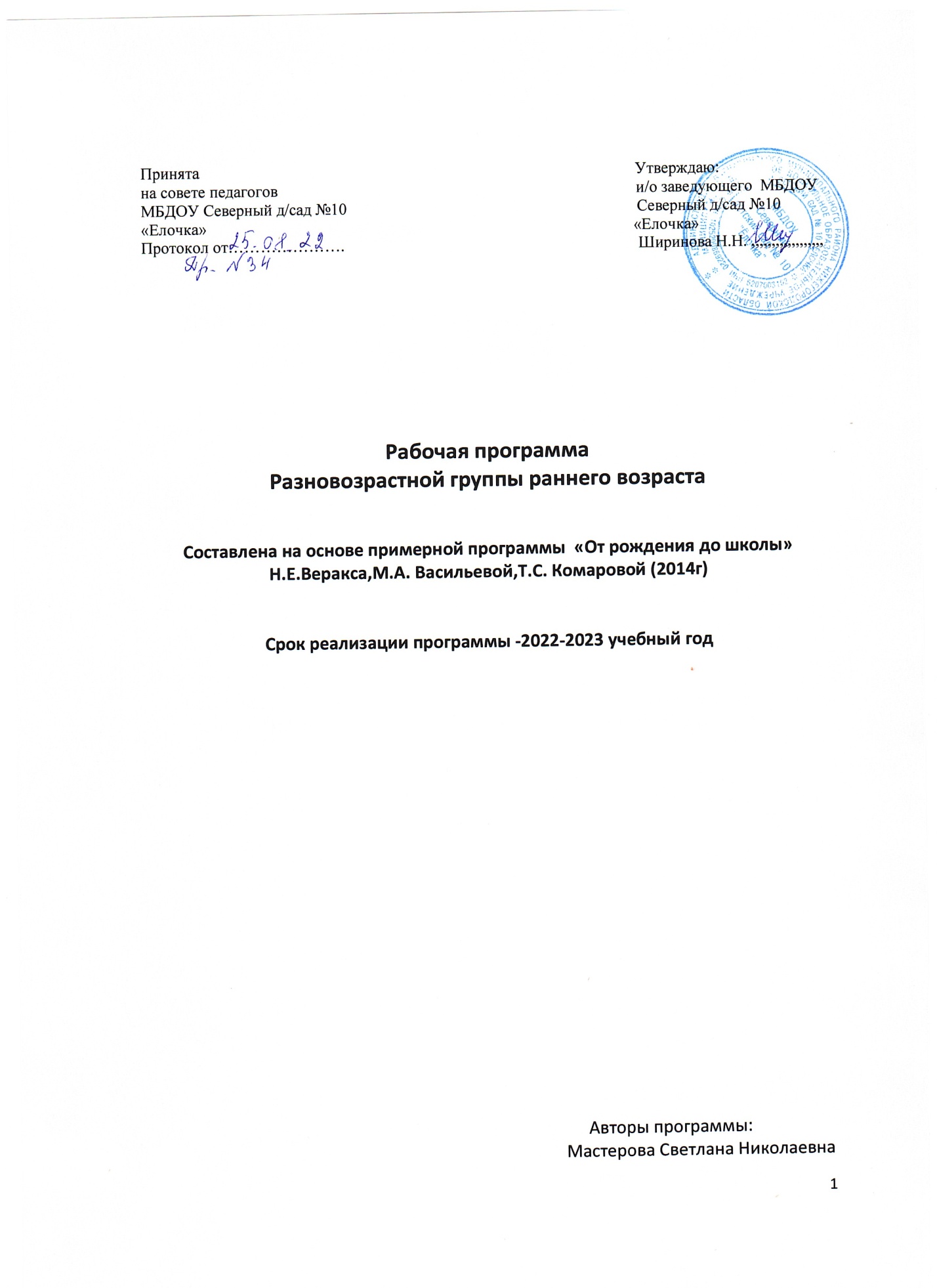 СодержаниеI ЦЕЛЕВОЙ РАЗДЕЛПояснительная запискаРабочая программа для детей 1,5 -3 лет разновозрастной  группы  « Смешарики»на 2022 – 2023 учебный год разработана на основе примерной основной образовательной программы дошкольного образования.Рабочая программа создана в соответствии с нормативными документами федерального уровня и локальными актами:Федеральный законом РФ от 29.12.2012 № 273-ФЗ «Об образовании в Российской Федерации»;Приказ Министерства образования и науки Российской Федерации (Минобрнауки России) от 17 октября 2013 г. N 1155 г. Москва «Об утверждении федерального государственного образовательного стандарта дошкольного образования»;Приказ Министерства образования и науки Российской Федерации (Минобрнауки России) от 30 августа 2013 г. N 1014 г. Москва «Об утверждении Порядка организации и осуществления образовательной деятельности по основным общеобразовательным программам - образовательным программам дошкольного образования»;СанПиН 2.4.1.3049-13 «Санитарно-эпидемиологические требования к устройству, содержанию и организации режима работы в дошкольных организациях»Образовательной программой _________________________ на 2022__ - 2023__ учебный год;Учебным планом ___________________________________ на 2022__ - 2023__ учебный год;Годовым календарным учебным графиком _________________ на 2022__- 2023__ учебный год.Программа охватывает все образовательные области, представленные в ФГОС ДО:познавательное, речевое, социально-коммуникативное, художественно-эстетическоефизическое. Программа сформирована как программа психолого-педагогической поддержки позитивной социализации и индивидуализации, развития личности детей дошкольного возраста и определяет комплекс основных характеристик дошкольного образования (объем, содержание и планируемые результаты в виде целевых ориентиров дошкольного образования).1.1.1 Цели и задачи реализации   ПрограммыЦелью рабочей программы  является  создание благоприятных условий для полноценного проживания ребенком дошкольного детства; формирование основ базовой культуры личности; всестороннее развитие психических и физических качеств в соответствии с возрастными и индивидуальными особенностями; подготовка ребенка к жизни в современном обществе, обеспечение безопасности жизнедеятельности дошкольника.Цель реализуется в процессе разнообразных видов детской деятельности: игровой, коммуникативной, трудовой, познавательно-исследовательской, продуктивной, музыкально-художественной, чтения.Программа направлена на решение следующих задач:Продолжать укреплять и сохранять здоровье детей. Воспитывать культурно-гигиенические навыки и навыки самообслуживания. Развивать основные движения, предупреждать утомление.Наряду с наглядно-действенным мышлением формировать элементы наглядно-образного мышления. Развивать восприятие, внимание, память детей.Расширять опыт ориентировки в окружающем, обогащать детей разнообразными сенсорными впечатлениями.Формировать представления о предметах ближайшего окружения, о простейших связях между ними. Воспитывать интерес к явлениям природы, бережное отношение к растениям.Продолжать развивать речь детей. Расширять их словарный запас, совершенствовать грамматическую структуру речи. Учить понимать речь взрослых без наглядного сопровождения. Добиваться того, чтобы к концу третьего года жизни речь стала полноценным средством общения детей друг с другом.Формировать предпосылки сюжетно-ролевой игры, развивать умение играть рядом, а затем и вместе со сверстниками.Формировать у детей опыт поведения в среде сверстников. Воспитывать чувство симпатии к сверстникам, любовь к родителям и близким людям.Развивать художественное восприятие детей, воспитывать отзывчивость на музыку и пение, доступные их пониманию произведения изобразительного искусства, литературы.1.1.2. Принципы и подходы к формированию рабочей ПрограммыВ соответствии с ФГОС ДО  Рабочая  Программа разработана на основе Принципов:полноценного проживания ребенком раннего возраста, обогащение детского развития;построения образовательной деятельности на основе индивидуальных особенностей каждого ребенка, при котором сам ребенок становится активным в выборе содержания своего образования, становится субъектом образования (индивидуализация дошкольного образования);содействия и сотрудничества детей и взрослых, признания ребенка полноценным участником (субъектом) образовательных отношений;поддержки инициативы детей в различных видах деятельности;сотрудничества с семьей;приобщения детей к социокультурным нормам, традициям семьи, общества и государства;формирования познавательных интересов и познавательных действий ребенка в различных видах деятельности;возрастной адекватности дошкольного образования (соответствие условий, требований, методов возрасту и особенностям развития);учета этнокультурной ситуации развития детей.Основными подходами к формированию программы являются:Системный подход. Позволяет сформировать у дошкольников деятельностные качества, определяющие успешность ребенка на разных этапах обучения и его последующую самореализацию в будущем.Личностно-ориентированный подход. Предусматривает организацию образовательного процесса на основе признания уникальности личности ребенка и создания условий для ее развития на основе изучения задатков, способностей, интересов, склонностей.Индивидуальный подход. Предполагает гибкое использование педагогами различных средств, форм и методов по отношению к каждому ребенку, которые помогают ему осознать свою индивидуальность, научиться управлять своим поведением, эмоциями, адекватно оценивать собственные сильные и слабые стороны.Компетентностный подход.  Предполагает формирование основ компетентностей как постоянно развивающейся способности воспитанников самостоятельно действовать при решении актуальных проблем, т.е. быть готовым: решать проблемы в сфере учебной деятельности; объяснять явления действительности, их сущность, причины, ориентироваться в проблемах современной жизни; решать проблемы, связанные с реализацией определённых социальных ролей.Культурологический подход. Предусматривает опору в обучении и воспитании на национальные традиции народа, его культуру, национальные и этнические особенности.Дифференцированный подход. Предполагает создание наиболее комфортных условий для эффективного обучения личности ребенка, обеспечивающих ей достижение такого уровня освоения материала, который соответствует ее познавательным возможностям, способностям (но не ниже минимальных), а также развитие данных возможностей и способностей.1.1.3. Значимые для разработки и реализации рабочей программы воспитателя первой младшей группы характеристикиРабочая программа разработана с учётом возрастных психологических особенностей детей 1,5 - 3 лет.Индивидуальная характеристика воспитанников группы «Смешарики»    Фактическая наполняемость: 16 воспитанников, из них девочек-8, мальчиков-8Направленность группы: общеразвивающаяВозраст детей: 1,5 - 3летАнализ состояния здоровья детей:а) Имеют группы здоровья: I-    % ,II -    % , III - 0% , IV -0 % детей группы физического развития:  основная дети-инвалиды (человек) – нетб) Функциональные отклонения:- система пищеварения - нет- система кровообращения - нет- почки и система мочевыделения - нет- опорно-двигательный аппарат – нет-неврологические – нет- эндокринно-обменные - нет- органы зрения - нет- аллергические - нет- часто болеющие простудными заболеваниями – 2- ОНР - нет - социально-адаптивное поведение - нетв) Неполные семьи - 2, полные семьи - 14, неблагополучные - нет, семья группы риска (опекаемые) – нет.У детей группы нервно-психическое развитие соответствует возрастным показателям. Оценка физического развития детей: высокий уровень – нет, средний – 86.7 %, низкий – 13.3 %Характеристика развития детей раннего возрастаВ соответствии с периодизацией психического развития, принятой в отечественнойпсихологии, ранний возраст охватывает период жизни ребенка от 1 года до 3 лет. Этот возрастной этап имеет характерные особенности, отличающие его от других периодов детства. Основными факторами психического развития ребенка в раннем возрасте являются ведущая предметная деятельность и ситуативно-деловое общение со взрослыми. В рамках предметной деятельности и общения у ребенка развиваются познавательные способности, речь, игровая деятельность, общение со сверстниками, складываются основные личностные новообразования. Охарактеризуем основные линии психического развития ребенка в раннем возрасте и его отличительные особенности.Возрастные и индивидуальные особенности развития детейНа третьем году жизни дети становятся самостоятельнее. Продолжает развиваться:предметная деятельность;ситуативно-деловое общение ребенка и взрослого;совершенствуются восприятие, речь;начальные формы произвольного поведения, игры;наглядно-действенное мышление.Развитие предметной деятельности связано с усвоением культурных способов действия с различными предметами. Развиваются действия соотносящие и орудийные.Умение выполнять орудийные действия развивает произвольность, преобразуя натуральные формы активности в культурные на основе предлагаемой взрослыми модели, которая выступает в качестве не только объекта подражания, но и образца, регулирующего собственную активность ребенка.В ходе совместной с взрослыми предметной деятельности продолжает развиваться понимание речи. Слово отделяется от ситуации и приобретает самостоятельное значение.Дети продолжают осваивать названия окружающих предметов, учатся выполнять простые словесные просьбы взрослых в пределах видимой наглядной ситуации. Количество понимаемых слов значительно возрастает. Совершенствуется регуляция поведения в результате обращения взрослых к ребенку, который начинает понимать не только инструкцию, но и рассказ взрослых.Интенсивно развивается активная речь детей. К 3 годам они осваивают основные грамматические структуры, пытаются строить простые предложения, в разговоре со взрослым используют практически все части речи. Активный словарь достигает примерно 1000-1500 слов. К концу третьего года жизни речь становится средством общения ребенка со сверстниками. В этом возрасте у детей формируются новые виды деятельности: игра, рисование, конструирование.Игра носит процессуальный характер, главное в ней — действия. Они совершаются с игровыми предметами, приближенными к реальности. В середине третьего года жизни появляются действия с предметами-заместителями.Появление собственно изобразительной деятельности обусловлено тем, что ребенок уже способен сформулировать намерение изобразить какой-либо предмет. Типичным является изображение человека в виде «головонога» — окружности и отходящих от нее линий.К третьему году жизни совершенствуются зрительные и слуховые ориентировки, что позволяет детям безошибочно выполнять ряд заданий: осуществлять выбор из двух - трех предметов по форме, величине и цвету; различать мелодии; петь.Совершенствуется слуховое восприятие, прежде всего фонематический слух. К 3 годам дети воспринимают все звуки родного языка, но произносят их с большими искажениями.Для детей этого возраста характерна неосознанность мотивов, импульсивность и зависимость чувств и желаний от ситуации.Дети легко заражаются эмоциональным состоянием сверстников. Однако в этот период начинает складываться и произвольность поведения. Она обусловлена развитием орудийных действий и речи. У детей появляются чувства гордости и стыда, начинают формироваться элементы самосознания, связанные с идентификацией с именем и полом. Завершается ранний возраст кризисом 3 лет. Ребенок осознает себя как отдельного человека, отличного от взрослого. У него формируется образ Я.Кризис часто сопровождается рядом отрицательных проявлений: негативизмом, упрямством, нарушением общения со взрослым и др. Кризис может продолжаться от нескольких месяцев до двух лет.Ребенок осознает себя как отдельного человека, отличного от взрослого. У него формируется образ (Я). Кризис часто сопровождается рядом отрицательных проявлений: негативизмом, упрямством, нарушением общения с взрослым и др. Кризис может продолжаться от нескольких месяцев до двух лет.1.2. Планируемые результаты освоения рабочей программы воспитателя первой младшей группыПланируемые результаты представлены в виде целевых ориентиров дошкольного образования, сформулированных в ФГОС ДО (подпункт 4.6.).Целевые ориентиры образования в раннем возрасте:ребенок интересуется окружающими предметами и активно действует с ними;эмоционально вовлечен в действия с игрушками и другими предметами, стремится проявлять настойчивость в достижении результата своих действий;использует специфические, культурно фиксированные предметные действия, знает назначение бытовых предметов (ложки, расчески, карандаша и пр.) и умеет пользоваться ими. Владеет простейшими навыками самообслуживания; стремится проявлять самостоятельность в бытовом и игровом поведении;владеет активной речью, включенной в общение; может обращаться с вопросами и просьбами, понимает речь взрослых; знает названия окружающих предметов и игрушек;стремится к общению со взрослыми и активно подражает им в движениях и действиях; появляются игры, в которых ребенок воспроизводит действия взрослого;проявляет интерес к сверстникам; наблюдает за их действиями и подражает им;проявляет интерес к стихам, песням и сказкам, рассматриванию картинки, стремится двигаться под музыку;эмоционально откликается на различные произведения культуры и искусства;у ребенка развита крупная моторика, он стремится осваивать различные виды движения (бег, лазанье, перешагивание и пр.).II. Содержательный раздел2.1 Описание образовательной деятельности в соответствии с направлениями развития ребенка, представленными в пяти образовательных областяхВ данном разделе отражена образовательная деятельность в соответствии с направлениями развития ребёнка, которые представлены в пяти образовательных областях, с учетом вариативных программ и методических пособий, обеспечивающих реализацию содержания образования.Содержание Программы обеспечивает развитие личности, мотивации и способностей детей в различных видах деятельности и охватывает следующие структурные единицы, представляющие определенные направления развития и образования детей (далее - образовательные области):Образовательная область «Социально-коммуникативное развитие»Образовательная область включает в себя:нравственное воспитание,трудовое воспитание,гендерное воспитание,игровая деятельность.Нравственное воспитание:Воспитывать у детей доброе, заботливое отношение к взрослым. Способствовать накоплению опыта доброжелательных взаимоотношений со сверстниками: обращать внимание детей на ребенка, проявившего заботу о товарище, выразившего сочувствие ему; формировать у ребенка уверенность в том, что взрослые любят его, как и всех остальных детей.Формировать бережное отношение к природе.Продолжать учить детей здороваться и прощаться (по напоминанию взрослого); излагать собственные просьбы спокойно, употребляя слова «спасибо» и «пожалуйста».Приучать детей не перебивать говорящего, уметь подождать, если взрослый занят.Формировать привычку спокойно вести себя в помещении и на улице: не шуметь, не бегать, выполнять просьбу взрослого.Воспитывать отрицательное отношение к грубости, жадности; учить умению играть не ссорясь, помогать друг другу и вместе радоваться успехам, красивым игрушкам и т. п.Трудовое воспитание:Продолжать формировать у детей умение самостоятельно обслуживать себя (во время раздевания, одевания, умывания, еды).Приучать поддерживать порядок в игровой комнате, по окончании игр расставлять игровой материал по местам.Привлекать детей к выполнению простейших трудовых действий. Совместно с взрослым и под его контролем перед едой ставить хлебницы (без хлеба) и салфетницы. В помещении и на участке помогать ухаживать за растениями и животными.Воспитывать уважение к людям любой профессии. Подчеркивать значимость результатов их труда. Поддерживать желание детей помогать взрослым.Гендерное воспитание:Активизировать представление детей о различиях полов (физических, поведенческих и нравственно ценных) посредством ролевых игр;Развивать способы взаимодействий, характерных для мужского и женского типов поведения через знакомство детей с русским фольклором и русскими традициями в семейном воспитании;Прививать нравственные качества, характерные для мальчиков и девочек посредством игровой и художественно-продуктивной деятельности.Игровая деятельность:Создавать у детей бодрое, радостное настроение, желание спокойно и самостоятельно играть.Развивать сенсорные способности детей, их речевое общение со взрослыми и сверстниками, умение играть вместе без конфликтов (рядом, во втором полугодии — вместе).Сюжетно-ролевые игры.Учить выполнять несколько игровых действий с одним предметом и переносить знакомые действия с одного объекта на другой.Содействовать желанию детей самостоятельно подбирать игрушки и атрибуты для игры, использовать их в качестве предметов-заместителей.Учить выполнять с помощью взрослого несколько игровых действий.  Подводить к пониманию роли в игре. Формировать начальные навыки ролевого поведения, связывать сюжетные действия с названием роли.Подвижные игры.Развивать у детей желание играть вместе. Помогать им вводить подвижные игры в канву сюжетно-ролевой игры. Поддерживать интерес к подвижной игре атрибутикой, музыкальным сопровождением и т. п.Продолжать учить выполнять движения по слову (сигналу) взрослого, не мешать другим детям.Дидактические игры.В играх с дидактическим материалом обогащать чувственный опыт детей. Закреплять знания о величине, форме, цвете предметов: собирать пирамидку (башенку) из 5—8 колец разной величины; ориентироваться в соотношении плоскостных фигур «Геометрической мозаики» (круг, овал, треугольник, квадрат, прямоугольник); составлять целое из четырех частей разрезных картинок, складных кубиков; сравнивать, соотносить, группировать, устанавливать тождество и различие однородных предметов по одному из сенсорных признаков (цвет, форма, величина).Проводить с детьми дидактические игры на развитие внимания и памяти (чего не стало и т. п.); слуховой дифференциации (что звучит и т. п.); тактильных ощущений, температурных и весовых различий («Чудесный мешочек», «Теплый - холодный», «Легкий — тяжелый» и т.п.); мелкой моторики рук (игрушки с пуговицами, крючками, молниями, шнуровкой и т. п.).Образовательная область «Познавательное развитие»Образовательная область «Познавательное развитие» включает в себя разделы:ребёнок и окружающий мир,сенсорное воспитание,формирование элементарных экологических представлений,конструирование,формирование элементарных математических представлений.Ребенок и окружающий мир:Предметное окружение.Продолжать знакомить детей с предметами ближайшего окружения. Способствовать появлению в словаре детей обобщающих понятий: игрушки, посуда, одежда, обувь, мебель. Учить называть цвет, форму, величину предметов, материал, из которого они сделаны (бумага, дерево, ткань и др.); сравнивать знакомые предметы (разные шапки, варежки, обувь и т.п.), подбирать предметы по тождеству (найди такой же, подбери пару), группировать их по функциональному назначению (посуда для чаепития кукол и т. п.). Способствовать реализации потребности ребенка в овладении действиями с предметами. Раскрывать разнообразные способы их использования.Явления общественной жизни.Семья. Учить ребенка узнавать свой дом и квартиру; называть свое имя и имена членов своей семьи. Воспитывать эмоциональную отзывчивость на состояние близких людей (пожалеть, посочувствовать).Детский сад.Учить детей узнавать свой детский сад, находить свою группу. Создавать условия, способствующие формированию доверия и любви детей к своим воспитателям, помощнику воспитателя и другим сотрудникам дошкольного учреждения. Воспитывать чувство симпатии к сверстникам. Объяснять, что нельзя драться и обижать других детей. Учить ориентироваться в помещении своей группы, на участке; называть основные помещения, сооружения (групповая комната, лестница, веранда, песочница, горка).Родная страна. Напоминать детям название города (поселка), в котором они живут, название их улицы.Труд взрослых.Воспитывать у ребенка интерес к труду близких взрослых. Учить узнавать и называть некоторые трудовые действия (помощник воспитателя моет посуду, убирает комнату, приносит еду, меняет полотенца и т.д.).Сенсорное воспитание:Совершенствовать восприятие детей, умение активно использовать осязание, зрение, слух.Продолжать работу по обогащению чувственного опыта детей в разных видах деятельности. Помогать им обследовать предметы, выделяя их цвет, величину, форму.Упражнять в установлении сходства и различия между предметами, имеющими одинаковое название (одинаковые лопатки; большой красный мяч — маленький синий мяч).Учить детей называть свойства предметов.Формирование элементарных экологических представлений:Содействовать интересу детей к объектам природы: уточнять представления детей о растениях (трава, деревья), учить рассматривать комнатные растения (выделять листья и цветы), наблюдать за домашними животными (кошка с котятами, собака с щенками и т.д.), знакомить с домашними птицами (петушок, курочка с цыплятами) и птицами на участке детского сада (ворона, воробей и т.п.).Отмечать характерные признаки домашних животных (кошка мурлычет, собака лает и т.д.).Учить детей различать и называть таких животных, как заяц, медведь, лиса (в процессе чтения сказок, потешек; рассматривания иллюстраций, картин и игрушек). Формировать умение выделять их характерные особенности (у зайца длинные уши, лиса рыжая, и у нее длинный пушистый хвост, медведь косолапый и т.д.).Показать детям золотую рыбку, плавающую в аквариуме.В процессе наблюдений показать отличительные особенности животных, птиц и рыб.Учить различать — по внешнему виду и вкусу — наиболее распространенные овощи и фрукты той местности, где живет ребенок.Наблюдать с детьми за красотой природных явлений (падает снег — снегопад, кружатся листья — листопад, в небе появилась радуга, распустились цветы).Формировать бережное отношение к окружающей природе.Конструирование:Рассмотреть с детьми элементарные постройки, выделяя их части; рассказать, из каких деталей построена каждая часть, называя детали строительного набора: кубик, кирпичик, пластина, призма.Помочь овладевать элементарными конструкторскими навыками: приставлять, прикладывать, делать простые перекрытия, обстраивать плоскостные модели, огораживать небольшие пространства деталями, чередуя их, устанавливая на разные грани, плотно друг к другу и на определенном расстоянии; создавать постройки с внутренним свободным пространством (будка, сарай, домик).Изменять постройки способом надстраивания (в высоту, длину, ширину). Заменять детали.Различать части построек по величине (большая — маленькая, высокая — низкая, длинная — короткая, узкая — широкая).Развить элементарные навыки пространственной ориентации (в домике, около него, за ним, далеко, близко и т. д.), умение соотносить нарисованные детали с реальными.Научить строить элементарные постройки по рисунку-чертежу: из кирпичика и кубика — стул, машину; из 5—6 одинаковых или чередующихся деталей — заборчики, башенки.Развить представления о форме, величине, цвете.Развить желание строить по собственному замыслу, объединять постройки по сюжету, обыгрывать их, побуждать к совместным играм.Формирование элементарных математических представлений:Количество.Привлекать детей к формированию групп однородных предметов. Учить различать количество предметов: «много» и «один», «много» и «мало».Величина.Привлекать внимание детей к предметам контрастных размеров (большой домик маленький домик, большая матрешка — маленькая матрешка, большие мячи — маленькие мячи и т. п.).Форма.Учить различать предметы по форме (кубик, шар и др.).Образовательная область «Речевое развитие»Развивающая речевая среда:Способствовать развитию речи как средства общения. Давать детям разнообразные поручения, которые позволят им общаться со сверстниками и взрослыми посредством речи («Загляни в раздевалку и расскажи мне, кто пришел», «Узнай у тети Оли...», «Предупреди Митю...» и т. п.).Предлагать для самостоятельного рассматривания картинки, книжки, игрушки, предметы (матрешка из трех-пяти вкладышей, заводная игрушка, шкатулка).Доступно и эмоционально рассказывать детям об этих предметах, а также об интересных фактах и событиях (например, о повадках и хитростях домашних животных).Приучать детей внимательно слушать и слышать рассказ воспитателя.Формирование словаря:На основе расширения ориентировки детей в ближайшем окружении развивать понимание речи и активизировать словарь. Учить детей по словесному указанию педагога находить предметы по названию, цвету, размеру («Принеси Машеньке вазочку для варенья», «Возьми красный карандаш», «Спой песенку маленькому медвежонку»); называть их местоположение («Грибок на верхней полочке, высоко», «Стоят рядом»); имитировать действия людей и движения животных («Покажи, как поливают из леечки», «Походи, как медвежонок»).Обогащать словарь детей:существительными, обозначающими названия игрушек, предметов личной гигиены (полотенце, зубная щетка, расческа, носовой платок), одежды, обуви, посуды, мебели, спальных принадлежностей (одеяло, подушка, простыня, пижама), транспортных средств (автомашина, автобус), овощей, фруктов, домашних животных и их детенышей;глаголами, обозначающими трудовые действия (пылесосить, стирать, гладить, лечить, поливать), действия, противоположные по значению (открывать — закрывать, снимать - надевать, брать - класть), действия, характеризующие взаимоотношения людей (помочь, пожалеть, подарить, обнять), их эмоциональное состояние (плакать, смеяться, радоваться, обижаться);прилагательными, обозначающими цвет, величину, вкус, температуру предметов (красный, синий, сладкий, кислый, холодный, горячий);наречиями (близко, далеко, высоко, быстро, темно, тихо, холодно, жарко, скользко).Способствовать употреблению усвоенных слов в самостоятельной речи детей.Звуковая культура речи.Упражнять в отчетливом произнесении изолированных гласных и согласных звуков (кроме свистящих, шипящих и сонорных), в правильном воспроизведении звукоподражаний, слов и несложных фраз (из 2—4 слов).Способствовать развитию артикуляционного и голосового аппарата, речевого дыхания, слухового внимания.Формировать умение пользоваться (по подражанию) высотой и силой голоса («Киска, брысь!», «Кто пришел?», «Кто стучит?»).Грамматический строй речи.Учить согласовывать существительные и местоимения с глаголами, употреблять глаголы в будущем и прошедшем времени, изменять их по лицам, использовать в речи предлоги (в, на, у, за, под). Упражнять в употреблении некоторых вопросительных слов (кто, что, где) и несложных фраз, состоящих из 2—4 слов («Кисонька - Мурысонька, куда пошла?»).Связная речь.Учить понимать речь взрослых, слушать небольшие дидактические рассказы без наглядного сопровождения, отвечать на простейшие («что?», «кто?», «что делает?») и более сложные вопросы («во что одет?», «что везет?», «кому?», «какой?», «где?», «когда?», «куда?»). Поощрять попытки детей старше 2 лет 6 месяцев по собственной инициативе или по просьбе воспитателя рассказывать об изображенном на картинке, о новой игрушке (обновке), о событии из личного опыта.Способствовать освоению диалогической формы речи. Учить слушать и понимать задаваемые вопросы, отвечать на них; во время игр-инсценировок по просьбе воспитателя повторять несложные фразы. Помогать детям старше 2 лет 6 месяцев драматизировать отрывки из хорошо знакомых сказок.Художественная литература:Неоднократно читать и рассказывать художественные произведения, предусмотренные программой для детей второй группы раннего возраста.Приучать детей слушать народные песенки, сказки, авторские произведения. Сопровождать чтение показом игрушек, картинок (фланелеграф), персонажей настольного театра и других средств наглядности, а также учить слушать художественное произведение без наглядного сопровождения.Сопровождать чтение небольших поэтических произведений игровыми действиями. Предоставлять детям возможность договаривать слова, фразы при чтении воспитателем знакомых стихотворений.Поощрять попытки прочесть стихотворный текст целиком с помощью взрослого. Помогать детям старше 2 лет 6 месяцев играть в хорошо знакомую сказку.Приобщать детей к рассматриванию рисунков в книгах, побуждать их называть знакомые предметы, показывать их по просьбе воспитателя, приучать задавать вопросы: «Кто (что) это?», «Что делает?». Пересказывать детям содержание несложных сюжетных картинок. Предлагать воспроизводить действия (движения) персонажа («Покажи, как клюют зернышки цыплята, как девочка ест суп»).Обращать внимание детей на ребенка, рассматривающего книжку по собственной инициативе.Образовательная область «Художественно-эстетическое развитие»Образовательная область включает в себя разделы:рисование,лепка,музыкальное воспитание.Рисование:Развивать восприятие детей, обогащать их сенсорный опыт путем выделения формы предметов, обведения их по контуру поочередно то одной, то другой рукой.Подводить детей к изображению знакомых предметов, предоставляя свободу выбора содержания изображения.Обращать внимание детей на то, что карандаш (кисть, фломастер) оставляет след на бумаге, если провести по ней отточенным концом карандаша (фломастерами, ворсом кисти). Учить следить за движением карандаша по бумаге.Привлекать внимание детей к изображенным ими на бумаге разнообразным линиям, конфигурациям. Побуждать их задумываться над тем, что они нарисовали, на что это похоже. Вызывать чувство радости от штрихов и линий, которые дети нарисовали сами. Побуждать к дополнению нарисованного изображения характерными деталями; к осознанному повторению ранее получившихся штрихов, линий, пятен, форм.Развивать эстетическое восприятие окружающих предметов. Учить различать цвета карандашей, фломастеров, правильно называть их. Учить рисовать разные линии (длинные, короткие, вертикальные, горизонтальные, наклонные), пересекать их, уподобляя предметам: ленточкам, платочкам, дорожкам, ручейкам, сосулькам, заборчику и др. Подводить детей к рисованию предметов округлой формы.Формировать правильную позу при рисовании (сидеть свободно, не наклоняться низко над листом бумаги).Учить бережно относиться к материалам, правильно их использовать. Учить держать карандаш и кисть свободно; карандаш — тремя пальцами выше отточенного конца, кисть - чуть выше железного наконечника; набирать краску на кисть, макая ее всем ворсом в баночку, снимать лишнюю краску, прикасаясь ворсом к краю баночки.Лепка:Вызывать у детей интерес к лепке. Знакомить с пластическими материалами: глиной, пластилином, пластической массой, отдавая предпочтение глине. Учить детей аккуратно пользоваться материалами.Учить детей отламывать комочки глины от большого куска, раскатывая комочек между ладонями прямыми движениями, лепить палочки, колбаски, соединять концы палочки, плотно прижимая их друг к другу (колечко, бараночка, колесо и др.).Учить раскатывать комочек глины круговыми движениями ладоней (шарик, яблоко, ягода и др.), сплющивать комочек между ладонями (лепешки, печенье, пряники); делать пальцами углубление в середине сплющенного комочка (миска, блюдце). Учить соединять две вылепленные формы в один предмет: палочка и шарик (погремушка или грибок), два шарика (неваляшка) и т.п.Приучать детей к аккуратному обращению с материалами: класть глину и вылепленные предметы на дощечку или специальную заранее подготовленную клеенку.Музыкальное воспитание:Воспитывать интерес к музыке, желание слушать музыку и подпевать, выполнять простейшие танцевальные движения.Слушание.Учить детей внимательно слушать спокойные и бодрые песни, музыкальные пьесы разного характера, понимать и эмоционально реагировать на содержание (о чем, о ком поется). Учить различать звуки по высоте (высокое и низкое звучание колокольчика, фортепьяно, металлофона).Пение.Вызывать активность детей при подпевании и пении, стремление внимательно вслушиваться в песню. Развивать умение подпевать фразы в песне (совместно с воспитателем). Постепенно приучать ребенка к сольному пению.Музыкально-ритмические движения.Развивать эмоциональность и образность восприятия музыки через движения. Продолжать формировать способность воспринимать и воспроизводить движения, показываемые взрослым (хлопать, притопывать ногой, полу приседать, совершать повороты кистей рук и т. д.). Учить детей начинать движение с началом музыки и заканчивать с ее окончанием; передавать образы (птичка летает, зайка прыгает, мишка косолапый идет). Совершенствовать умение ходить и бегать (на носках, тихо; высоко и низко поднимая ноги; прямым галопом), выполнять плясовые движения в кругу, врассыпную, менять движения с изменением характера музыки или содержания песни.Образовательная область «Физическое развитие»Образовательная область включает в себя разделы:физкультурно-оздоровительная работа,воспитание культурно-гигиенических навыковфизическая культураФизкультурно-оздоровительная работа:В течение года под руководством медицинского персонала, учитывая здоровье детей и местные условия, осуществлять комплекс закаливающих процедур с использованием природных факторов: воздуха, солнца, воды.Приучать детей находиться в помещении в облегченной одежде. Обеспечивать длительность их пребывания на воздухе в соответствии с режимом дня.Воспитывать интерес и желание участвовать в подвижных играх и физических упражнениях на прогулке.При проведении закаливающих мероприятий осуществлять дифференцированный подход к детям с учетом состояния их здоровья.Специальные закаливающие процедуры проводить по решению администрации и старшей медсестры   дошкольного учреждения, принимая во внимание пожелания родителей.Воспитание культурно-гигиенических навыков:Продолжать учить детей под контролем взрослого, а затем самостоятельно мыть руки по мере загрязнения и перед едой, насухо вытирать лицо и руки личным полотенцем.Учить с помощью взрослого приводить себя в порядок. Формировать навык пользования индивидуальными предметами (носовым платком, салфеткой, полотенцем, расческой, горшком).Во время еды побуждать детей к самостоятельности, учить держать ложку в правой руке.Обучать детей порядку одевания и раздевания. При небольшой помощи взрослого учить снимать одежду, обувь (расстегивать пуговицы спереди, застежки на липучках); в определенном порядке аккуратно складывать снятую одежду; правильно надевать одежду и обувь.Физическая культура:Цели: формирование у детей интереса и ценностного отношения к занятиям физической культурой, гармоничное физическое развитие через решение следующих специфических задач:Развитие физических качеств (скоростных, силовых, гибкости, выносливости и координации);Формирование у воспитанников потребности в двигательной активности и физическом совершенствовании;Содействовать гармоничному физическому развитию детей;Способствовать становлению и обогащению двигательного опыта: выполнению основных движений, общеразвивающих упражнений, участию в подвижных играх;Учить детей согласовывать свои действия с движениями других: начинать и заканчивать упражнения одновременно, соблюдать предложенный темп;Учить детей реагировать на сигнал и действовать в соответствии с ним;Учить детей самостоятельно выполнять простейшие построения и перестроения, уверенно, в соответствии с указаниями выполнять физические упражнения;Принимать активное участие в подвижных играх;Направленно развивать скоростно-силовые качества у детей физические качества.Перспективное планирование в группе раннего возраста на 2022-2023 год2.2. Описание вариативных форм, способов, методов и средств реализации основной образовательной программы дошкольного образования с учетом возрастных и индивидуальных особенностей воспитанниковФормы, способы, методы и средства реализации Программы подбираются с учетом возрастных и индивидуальных особенностей воспитанников, специфики их образовательных потребностей и интересов в разных видах детской деятельности.При реализации рабочей программы педагог:  продумывает содержание и организацию совместного образа жизни детей, условия эмоционального благополучия и развития каждого ребенка;определяет единые для всех детей правила сосуществования детского общества, включающие равенство прав, взаимную доброжелательность и внимание друг к другу, готовность прийти на помощь, поддержать;соблюдает гуманистические принципы педагогического сопровождения развития детей, в числе которых забота, теплое отношение, интерес к каждому ребенку, поддержка и установка на успех, развитие детской самостоятельности, инициативы;осуществляет развивающее взаимодействие с детьми, основанное на современных педагогических позициях: «Давай сделаем это вместе»; «Посмотри, как я это делаю», «Научи меня, помоги мне сделать это»;сочетает совместную с ребенком деятельность (игры, труд, наблюдения и пр.) и самостоятельную деятельность детей;ежедневно планирует образовательные ситуации, обогащающие практический и познавательный опыт детей, эмоции и преставления о мире;создает развивающую предметно-пространственную среду;            наблюдает, как развиваются самостоятельность каждого ребенка            взаимоотношения детей;сотрудничает с родителями, совместно с ними решая задачи воспитания и развития малышей.Взаимодействие педагога с детьми, детей друг с другом носит характер диалога и активного сотрудничества. Для образовательной работы воспитатель может использовать все многообразие форм работы, ситуаций взаимодействия и общения с детьми. Это могут быть:свободная игра детейролевая игра воспитателя с детьми (индивидуально или с несколькими)По видам детской активности:2.3. Образовательная деятельность разных видов и культурных практикКультурные практики – это обычные для ребенка (привычные) способы самоопределения, саморазвития и самореализации, тесно связанные с содержанием его бытия и события с другими людьмиЭто также  апробация (постоянные и единичные пробы) новых способов и форм деятельности и поведения в целях удовлетворения разнообразных потребностей и интересов.Развитие ребёнка в образовательном процессе для детей первой младшей группы осуществляется целостно в процессе всей его жизнедеятельности.Решение программных задач осуществляется в разных формах:специально организованной образовательной деятельности;образовательной деятельности, осуществляемой в режимных моментах;в самостоятельной деятельности детей.Особенностью организации образовательной деятельности является ситуационный подход.Основной единицей образовательного процесса выступает образовательная ситуация, т. е. такая форма совместной деятельности педагога и детей, которая планируется и целенаправленно организуется педагогом с целью решения определенных задач развития, воспитания и обучения. Образовательная ситуация протекает в конкретный временной период образовательной деятельности. Особенностью образовательной ситуации является появление образовательного результата (продукта) в ходе специально организованного взаимодействия воспитателя и ребенка. Такие продукты могут быть как материальными (рассказ, рисунок, поделка, коллаж, экспонат для выставки), так и нематериальными (новое знание, образ, идея, отношение, переживание). Ориентация на конечный продукт определяет технологию создания образовательных ситуаций. Преимущественно образовательные ситуации носят комплексный характер и включают задачи, реализуемые в разных видах деятельности на одном тематическом содержании. Образовательные ситуации используются в процессе непосредственно организованной образовательной деятельности. Главными задачами таких образовательных ситуаций является формирование у детей новых умений в разных видах деятельности и представлений, обобщение знаний по теме, развитие способности рассуждать и делать выводы.Воспитатель создает разнообразные образовательные ситуации, побуждающие детей применять свои знания и умения, активно искать новые  пути решения возникшей в ситуации задачи, проявлять эмоциональную отзывчивость и творчество. Организованные воспитателем образовательные ситуации ставят детей перед необходимостью понять, принять и разрешить поставленную задачу. Активно используются игровые приемы, разнообразные виды наглядности, в том числе схемы, предметные и условно-графические модели. Назначение образовательных ситуаций состоит в систематизации, углублении, обобщении личного опыта детей: в освоении новых, более эффективных способов познания и деятельности; в осознании связей и зависимостей, которые скрыты от детей в повседневной жизни и требуют для их освоения специальных условий. Успешное и активное участие в образовательных ситуациях подготавливает детей к будущему школьному обучению.Воспитатель широко использует также ситуации выбора (практического и морального). Предоставление дошкольникам реальных прав практического выбора средств, цели, задач и условий своей деятельности создает почву для личного самовыражения и самостоятельности.Образовательные ситуации могут включаться в образовательную деятельность в режимных моментах. Они направлены на закрепление имеющихся у детей знаний и умений, их применение в новых условиях, проявление ребенком активности, самостоятельности и творчества.Образовательные ситуации могут «запускать» инициативную деятельность детей через постановку проблемы, требующей самостоятельного решения, через привлечение внимания детей к материалам для экспериментирования и исследовательской деятельности, для продуктивного творчества.Ситуационный подход дополняет принцип продуктивности образовательной деятельности, который связан с получением какого-либо продукта, который в материальной форме отражает социальный опыт приобретаемый детьми (панно, газета, журнал, атрибуты для сюжетно-ролевой игры, экологический дневник и др.). Принцип продуктивности ориентирован на развитие субъектности ребенка в образовательной деятельности разнообразного содержания. Этому способствуют современные способы организации образовательного процесса с использованием детских проектов, игр-оболочек и игр-путешествий, коллекционирования, экспериментирования, ведение детских дневников и журналов, создания спектаклей-коллажей и многое другое.   Непосредственно образовательная деятельность основана на организации педагогом видов деятельности, заданных ФГОС дошкольного образования.Игровая деятельность является ведущей деятельностью ребенка дошкольного возраста. В организованной образовательной деятельности она выступает в качестве основы для интеграции всех других видов деятельности ребенка дошкольного возраста. В младшей и средней группах детского сада игровая деятельность является основой решения всех образовательных задач. В сетке непосредственно образовательной деятельности игровая деятельность не выделяется в качестве отдельного вида деятельности, так как она является основой для организации всех других видов детской деятельности. Игровая деятельность представлена в образовательном процессе в разнообразных формах - это дидактические и сюжетно-дидактические, развивающие, подвижные игры, игры-путешествия, игровые проблемные ситуации, игры-инсценировки, игры-этюды и пр. При этом обогащение игрового опыта творческих игр детей тесно связано с содержанием непосредственно организованной образовательной деятельности. Организация сюжетно-ролевых, режиссерских, театрализованных игр и игр-драматизаций осуществляется преимущественно в режимных моментах (в утренний отрезок времени и во второй половине дня).Коммуникативная деятельность направлена на решение задач, связанных с развитием свободного общения детей и освоением всех компонентов устной речи, освоение культуры общения и этикета, воспитание толерантности, подготовки к обучению грамоте (в старшем дошкольном возрасте).В сетке непосредственно организованной образовательной деятельности она занимает отдельное место, но при этом коммуникативная деятельность включается во все виды детской деятельности, в ней находит отражение опыт, приобретаемый детьми в других видах деятельности. Познавательно-исследовательская деятельность включает в себя широкое познание детьми объектов живой и неживой природы, предметного и социального мира (мира взрослых и детей, деятельности людей, знакомство с семьей и взаимоотношениями людей, городом, страной и другими странами), безопасного поведения, освоение средств и способов познания (моделирования, экспериментирования), сенсорное и математическое развитие детей.Восприятие художественной литературы и фольклора организуется как процесс слушания детьми произведений художественной и познавательной литературы, направленный на развитие читательских интересов детей, развитие способности восприятия литературного текста и общения по поводу  прочитанного. Чтение может быть организовано как непосредственно чтение (или рассказывание сказки) воспитателем вслух, и как прослушивание аудиозаписи.Конструирование и изобразительная деятельность детей представлена разными видами художественно-творческой (рисование, лепка, аппликация) деятельности. Художественно-творческая деятельность неразрывно связана со знакомством детей с изобразительным искусством, развитием способности художественного восприятия. Художественное восприятие произведений искусства существенно обогащает личный опыт дошкольников, обеспечивает интеграцию между познавательно-исследовательской, коммуникативной и продуктивной видами деятельности. Музыкальная деятельность организуется в процессе музыкальных занятий, которые проводятся музыкальным руководителем в специально оборудованном помещении. Двигательная деятельность организуется в процессе занятий физической культурой.Образовательная деятельность, осуществляемая в ходе режимных моментов требует особых форм работы в соответствии с реализуемыми задачами воспитания, обучения и развития ребенка. В режимных процессах, в свободной детской деятельности воспитатель создает по мере необходимости, дополнительно развивающие проблемно-игровые или практические ситуации, побуждающие дошкольников применить имеющийся опыт, проявить инициативу, активность для самостоятельного решения возникшей задачи.Образовательная деятельность, осуществляемая в утренний отрезок времени включает:наблюдения за деятельностью взрослых (сервировка стола к завтраку);индивидуальные игры и игры с небольшими подгруппами детей (дидактические, развивающие, сюжетные, музыкальные, подвижные и пр.);создание практических, игровых, проблемных ситуаций и ситуаций общения, сотрудничества, гуманных проявлений, заботы о малышах в детском саду, проявлений эмоциональной отзывчивости к взрослым и сверстникам;трудовые поручения (сервировка столов к завтраку, уход за комнатными растениями и пр.);беседы и разговоры с детьми по их интересам;рассматривание дидактических картинок, иллюстраций, просмотр видеоматериалов разнообразного содержания;индивидуальную работу с детьми в соответствии с задачами разных образовательных областей;двигательную деятельность детей, активность которой зависит от содержания организованной образовательной деятельности в первой половине дня;работу по воспитанию у детей культурно-гигиенических навыков и культуры здоровья.Образовательная деятельность, осуществляемая во время прогулки включает:подвижные игры и упражнения, направленные на оптимизацию режима двигательной активности и укрепление здоровья детей;наблюдения за объектами и явлениями природы, направленное на установление разнообразных связей и зависимостей в природе, воспитание отношения к ней;экспериментирование с объектами неживой природы;сюжетно-ролевые и конструктивные игры (с песком, со снегом, с природным материалом);элементарную трудовую деятельность детей на участке детского сада;свободное общение воспитателя с детьми.Культурные практикиВо второй половине дня организуются разнообразные культурные практики, ориентированные на проявление детьми самостоятельности и творчества в разных видах деятельности.В культурных практиках воспитателем создаётся атмосфера свободы выбора, творческого обмена и самовыражения, сотрудничества взрослого и детей. Организация культурных практик носит преимущественно подгрупповой характер.Совместная игра воспитателя и детей (сюжетно-ролевая, режиссерская, игра драматизация, строительно-конструктивные игры) направлена на обогащение содержания творческих игр, освоение детьми игровых умений, необходимых для организации самостоятельной игры.Ситуации общения и накопления положительного социально-эмоционального опыта носят проблемный характер и заключают в себе жизненную проблему близкую детям, в разрешении которой они принимают непосредственное участие. Такие ситуации могут быть реально-практического характера (оказание помощи малышам, старшим), условно-вербального характера (на основе жизненных сюжетов или сюжетов литературных произведений) и имитационно-игровыми.Ситуации могут планироваться воспитателем заранее, а могут возникать в ответ на события, которые происходят в группе, способствовать разрешению возникающих проблем.Творческая деятельность, предполагает использование и применение детьми знаний и умений по художественному творчеству, организацию восприятия музыкальных и литературных произведений и свободное общение воспитателя и детей на литературном, художественном или музыкальном материале.Система игр и заданий. Сюда относятся развивающие игры, логические упражнения, занимательные задачи. Досуги и развлечения.2.4. Способы и направления поддержки детской инициативыВ образовательном процессе ребёнок и взрослые выступают как субъекты педагогической деятельности, в которой взрослые определяют содержание, задачи, способы их реализации, а ребёнок творит себя и свою природу, свой мир.Педагоги ДОУ предоставляют детям широкий спектр специфических для дошкольников видов деятельности, выбор которых осуществляется при участии взрослых с ориентацией на интересы, способности ребёнка. Ситуация выбора важна для дальнейшей социализации ребёнка, которому предстоит во взрослой жизни часто сталкиваться с необходимостью выбора. Задача педагога в этом случае — помочь ребёнку определиться с выбором, направить и увлечь его той деятельностью, в которой, с одной стороны, ребёнок в большей степени может удовлетворить свои образовательные интересы и овладеть определёнными способами деятельности, с другой — педагог может решить собственно педагогические задачи. Уникальная природа ребёнка дошкольного возраста может быть охарактеризована, как деятельностная. Включаясь в разные виды деятельности, ребёнок стремится познать, преобразовать мир самостоятельно за счёт возникающих инициатив.Все виды деятельности, предусмотренные программой ДОУ, используются в равной степени и моделируются в соответствии с теми задачами, которые реализует педагог в совместной деятельности, в режимных моментах и др. Воспитателю важно владеть способами поддержки детской инициативы. Взрослым необходимо научиться тактично, сотрудничать с детьми: не стараться всѐ сразу показывать и объяснять, не преподносить сразу какие либо неожиданные сюрпризные, шумовые эффекты и т.п. Необходимо создавать условия, чтобы дети о многом догадывались самостоятельно, получали от этого удовольствие.Обязательным условием взаимодействия педагога с ребёнком является создание развивающей предметно-пространственной среды, насыщенной социально значимыми образцами деятельности и общения, способствующей формированию таких качеств личности, как: активность, инициативность, доброжелательность и др. Важную роль здесь играет сезонность и событийность образования дошкольников. Чем ярче будут события, происходящие в детской жизни, тем больше вероятность того, что они найдут отражение в деятельности ребёнка, в его эмоциональном развитии.2-3 годаПриоритетной сферой проявления детской инициативы в этом возрасте является исследовательская деятельность с предметами, материалами, веществами; обогащение собственного сенсорного опыта восприятия окружающего мира. Для поддержки детской инициативы взрослым необходимо:предоставлять детям самостоятельность во всем, что не представляет опасности для их жизни и здоровья, помогая им реализовывать собственные замыслы;отмечать и приветствовать даже самые минимальные успехи детей; не критиковать результаты деятельности ребенка и его самого как личность; формировать у детей привычку самостоятельно находить для себя интересные занятия; приучать свободно пользоваться игрушками и пособиями; знакомить детей с группой, другими помещениями и сотрудниками детского сада, территорией участка с целью повышения самостоятельности;побуждать детей к разнообразным действиям с предметами, направленным на ознакомление с их качествами и свойствами (вкладыши, разборные игрушки, открывание и закрывание, подбор по форме и размеру); поддерживать интерес ребенка к тому, что он рассматривает и наблюдает в разные режимные моменты;устанавливать простые и понятные детям нормы жизни группы, четко исполнять правила поведения всеми детьми;проводить все режимные моменты в эмоционально положительном настроении, избегать ситуации спешки и поторапливания детей; для поддержания инициативы в продуктивной деятельности по указанию ребенка создавать для него изображения или поделку; содержать в доступном месте все игрушки и материалы; поощрять занятия двигательной, игровой, изобразительной, конструктивной деятельностью, выражать одобрение любому результату труда ребенка2.5. Особенности взаимодействия педагогического коллектива с семьями воспитанниковОдной из важнейших задач ФГОС ДО является  обеспечение психолого-педагогической поддержки семьи и повышение компетентности родителей (законных представителей) в вопросах развития и образования, охраны и укрепления здоровья детей.Важнейшим условием обеспечения целостного развития личности ребенка является развитие конструктивного взаимодействия с семьей.Ведущая цель — создание необходимых условий для формирования ответственных взаимоотношений с семьями воспитанников и развития компетентности родителей (способности разрешать разные типы социальнo-педагогических ситуаций, связанных с воспитанием ребенка); обеспечение права родителей на уважение и понимание, на участие в жизни детского сада.Основные задачи взаимодействия детского сада с семьей:приобщить родителей к участию в жизни ДОУ;оказать помощь семьям воспитанников в развитии, воспитании и обучении детей;создать в детском саду условий для разнообразного по содержанию и формам сотрудничества, способствующего развитию конструктивного взаимодействия педагогов и родителей с детьми;привлечь семьи воспитанников к участию в совместных мероприятияхВ основу совместной деятельности семьи и дошкольного учреждения заложены следующие принципы:единый подход к процессу воспитания ребёнка;открытость дошкольного учреждения для родителей;взаимное доверие во взаимоотношениях педагогов и родителей (законныхпредставителей);уважение и доброжелательность друг к другу;дифференцированный подход к каждой семье;равная ответственность родителей (законных представителей) и педагогов.  В дошкольном учреждении созданы условия:   1) для предоставления информации о Программе семье и всем заинтересованным лицам, вовлечённым в образовательную деятельность, а также широкой общественности;   2) для взрослых по поиску, использованию материалов, обеспечивающих реализацию Программы, в том числе в информационной среде;  3) для обсуждения с родителями детей вопросов, связанных с реализацией Программы.Работа проводится по календарному плану.Перспективный план по взаимодействию с родителями.  Цель: Сплочение родителей и педагогов ДОУ и создание единых установок на формирование у дошкольников ценностных ориентиров.2.6  Иные характеристики содержания рабочей программы:  Особенности психолого-педагогической поддержки детейв адаптационный периодВ раннем возрасте наблюдается интенсивное физическое и психическое развитие ребенка, поэтому любые изменения привычной обстановки, новые условия, в которые попадает малыш, могут привести к чрезмерному напряжению жизненных сил, нарушить гармоничность и последовательность развития.Выделяют три степени адаптации детей раннего возраста к условиям детского сада - легкую, среднюю и тяжелую.В основе данной градации лежат такие показатели, как:быстрота нормализации эмоционального самочувствия ребенка;проявление положительного отношения к педагогам и сверстникам;наличие интереса к предметному миру;частота и длительность острых вирусных заболеваний.Действия воспитателя, способствующие успешной адаптации ребенка раннего возраста к условиям детского садаКомплектование группы осуществляется  в течение года. Результаты адаптационного периода ребенка фиксируются в листе адаптации и обсуждаются на заседании Педагогического совета Учреждения. Обсуждение полученных данных позволяет определить уровень течения адаптационного периода у детей группы раннего возраста/первой младшей группы, определить оптимальный маршрут, обеспечить ребенка индивидуальным сопровождением, спланировать педагогические мероприятия.Организация адаптационного периода ребенка начинается задолго до его прихода в группу. Педагогу важно познакомиться с родителями малыша. Необходимо рассказать об особенностях работы группы, обязательно обратить внимание на режим жизнедеятельности детей и сделать акцент на необходимости максимально приблизить к данному режиму распорядок дня дома. В процессе беседы педагог может получить полную информацию о ребенке:об особенностях его здоровья, физического развития, частоте и тяжести перенесенных заболеваний;наиболее частой реакции ребенка на новую обстановку, незнакомых людей;качестве развития культурно-гигиенических навыков (пользуется ли сам туалетом, самостоятельно ли принимает пищу, умывается, одевается и т. д.);степени владения навыками ситуативно-делового общения, готовности включиться в процесс сотрудничества со сверстниками или взрослыми, с удовольствием ли играет с взрослыми, действует с игрушками.Для эффективности процесса привыкания ребенка к новой обстановке можно предложить родителям до регулярного посещения детского сада приводить малыша на прогулку, чтобы ребенок мог включиться в игровые действия с другими детьми, привык к воспитателям, можно предложить посетить групповую комнату, дать малышу возможность привыкнуть к обстановке группы, поиграть в игрушки.Не менее важно создать благоприятные условия для ребенка в первые дни посещения - расположить к себе, установить контакт в присутствии мамы или папы, называя малыша тем именем, к которому он привык в семье.В период адаптации малыша к условиям детского сада особый акцент важно сделать на процессе взаимодействия с семьей. Родители должны стать полноценными партнерами в решении задач адаптации ребенка к новым социальным условиям.Для успешной адаптации малыша персоналу ДОУ необходимо:дать понять ребенку, что ему в группе рады, что о нем проявляют заботу, к нему внимательны;постараться сделать так, чтобы он чувствовал себя в детском саду комфортно, получал удовольствие от общения со взрослыми и сверстниками;обеспечить стабильность педагогического состава и других сотрудников ДОУ на весь период адаптации и пребывания детей в дошкольном образовательном учреждении, не допускать перевода ребенка из группы в группу;на время адаптации обеспечить ему щадящий режим пребывания в детском саду;регулярно обсуждать на педагогических совещаниях процесс адаптации детей к ДОУ;выработать единые требования для всех воспитанников ДОУ по их поведению, согласовать требования с родителями, с тем, чтобы они поддерживали эти же требования дисциплины и дома.Условия успешной адаптации ребенка к ДОУМебель в группах лучше расставлять таким образом, чтобы получались изолированные уголки, по образцу маленьких комнаток для игр, чтобы дети чувствовали себя уединенно и комфортно.В  группе должен быть оборудован спортивный уголок, где ребенок в любое время может заниматься физическими упражнениями.В период адаптации воспитателям надо использовать те же приемы воспитания, которыми дома пользуются родители ребенка. Например, малыша 1,5-3 лет можно покачать, если он привык засыпать при укачивании, можно посидеть с ним рядом, рассказать ему сказку, дать игрушку, которую он попросил. Ласковое отношение, прикосновения, поглаживание, укачивание помогут ребенку быстрее адаптироваться в группе ДОУ. Поможет детям адаптироваться к режиму и коллективу группы наличие альбома, где будут размещаться их семейные фотографии. Это даст им возможность в любое время увидеть своих родителей и других близких людей. Во время адаптации к условиям дошкольного образовательного учреждения медицинская сестра каждый день заполняет адаптационный лист, в котором фиксирует, как прошел день, как ребенок ел, спал, принимал ли участие в играх, каково его самочувствие.Рекомендации родителям по подготовке ребенка к поступлению в ДОО:укреплять иммунитет ребенка, проводить закаливание;приучать малыша к самообслуживанию, умению самостоятельно потреблять пищу;учить чистоплотности и аккуратности, приучать к ежедневному выполнению гигиенических процедур;постепенно корректировать режим дня ребенка, приближая его к режиму детского сада;учить ребенка играть самостоятельно;водить ребенка на детскую площадку и учить общаться с другими детьми;первый раз привести ребенка в детский сад только для знакомства с группой и воспитателем, не оставлять одного;постепенно увеличивать время пребывания ребенка в детском саду, оставляя его сначала до завтрака, потом до обеда. Затем забирать после сна и только через 3-4 недели оставлять на целый день;самим забирать ребенка из детского сада на протяжении всего адаптационного периода;рассказать воспитателю и медперсоналу ДОУ об особенностях и привычках ребенка (какие нравятся сказки, во что любит играть, как реагирует на громкие звуки, большое количество людей, от чего плачет и т. д.);принести из дома игрушку, фотографию, книжку, чтобы ребенок не чувствовал себя одиноким, брошенным, имел хоть что-то из привычной ему обстановки;обязательно расспрашивать ребенка о том, как прошел его день в ДОУ, похвалить его за поведение, удачи;в выходные, период болезни и другие дни, когда ребенок находится вне детского сада, уделять ему достаточно внимания, чтобы он не чувствовал себя брошенным;не переводить малыша в другой детский сад.Эти меры помогут детям быстрее пройти период адаптации и вернуться в привычное физиологическое и психическое состояние. Для того чтобы у ребенка сложился положительный образ ДОУ, родителям в семье следует всегда положительно отзываться о работе воспитателей, об условиях жизни, оформлении интерьера, режиме детского дошкольного учреждения, несмотря на возможное критическое личное отношение. Если малыш в чем-либо отстает, с чем-то не справляется, ему следует оказать поддержку, настроить его на позитивный лад, научить преодолевать препятствия. Невыполнение каких-либо требований воспитателей и медперсонала ДОУ ведет к отрицательным формам поведения ребенка, чтобы этого избежать, необходимо убедить его в необходимости подчиняться требования режима ДОУ.Индивидуальный образовательный маршрутПоддержка индивидуальности признается одним из основополагающих моментов дошкольного воспитания: только на ее основе могут осуществляться полноценное развитие личности дошкольника, раскрываться его особенности, уникальные способности.В практике, процесс обучения и воспитания в основном, ориентируется на средний уровень развития ребенка, поэтому не каждый воспитанник может в полной мере реализовать свои потенциальные возможности. Это ставит перед педагогами дошкольного образовательного учреждения задачу по созданию оптимальных условий для реализации потенциальных возможностей каждого воспитанника. Одним из решений в данной ситуации является составление и реализация индивидуального образовательного маршрута (ИОМ). Индивидуализация обучения, воспитания и коррекции направлена, прежде всего, на преодоление несоответствия между уровнем, который задают образовательные программы, и реальными возможностями каждого воспитанника.ИОМ разрабатывается на детей с проблемами в развитии и на детей, с опережающим развитием и представляет собой характеристику осваиваемых ребенком единиц образования в соответствии с индивидуальными способностями своего развития и способностями к учению.Основная цель создания индивидуального образовательного маршрута (ИОМ): создание в детском саду условий, способствующих позитивной социализации дошкольников, их социально – личностного развития, которое неразрывно связано с общими процессами интеллектуального, эмоционального, эстетического, физического и других видов развития личности ребенка.На основе результатов мониторинга разрабатывается индивидуальный образовательный маршрут.III ОРГАНИЗАЦИОННЫЙ РАЗДЕЛ3.1. Материально-техническое обеспечение ПрограммыМатериально-технические условия реализации Программы соответствует:санитарно-эпидемиологическим правилам и нормативам, описанным в СанПиН 2.4.1.3049-13;правилам пожарной безопасности;требованиям к средствам обучения и воспитания в соответствии с возрастом и индивидуальными особенностями развития детей;требованиям ФГОС ДО к предметно-пространственной среде;требованиям к материально-техническому обеспечению программы (учебно- методический комплект, оборудование, оснащение, предметы).Структурные компоненты помещения для реализации рабочей программы:Раздевальная комната.Групповая комната.Умывальная комната.Развивающая предметно-пространственная среда группы обеспечивает возможность общения и совместной деятельности детей и взрослых, двигательной активности детей, а также возможности для уединения.Развивающая предметно-пространственная среда обеспечивает:реализацию различных образовательных программ;учет национально-культурных, климатических условий, в которых осуществляется образовательная деятельность;учет возрастных особенностей детей.Организация образовательного пространства и разнообразие материалов, оборудования и инвентаря в группе и на участке обеспечивают:игровую, познавательную, исследовательскую, творческую активность всех воспитанников, экспериментирование с доступными детям материалами (в том числе с песком и водой);двигательную активность, в том числе развитие крупной и мелкой моторики, участие в подвижных играх;эмоциональное благополучие детей во взаимодействии с предметно-пространственным окружением;возможность самовыражения детей.Наполняемость предметной среды соответствует принципу целостности образовательного процесса, имеет необходимое оборудование для реализации образовательных областей, представленных в Федеральном государственном образовательном стандарте дошкольного образования, игровые, дидактические материалы и средства, соответствующие психолого-возрастным и индивидуальным особенностям воспитанников, специфике их образовательных потребностей, принципу интеграции образовательных областей, видам детской деятельности (игровой, двигательной, поисковой, исследовательской, конструктивной, восприятия художественной литературы, коммуникативной и др. Используемые материалы и оборудование   отвечают гигиеническим, педагогическим, эстетическим требованиям.3.2. Обеспеченность методическими материалами и средствами обучения и воспитания3.3.Организация режима пребывания детей в дошкольном учрежденииНепременным условием здорового образа жизни и успешного развития детей является правильный режим. Правильный режим дня — это рациональная продолжительность и разумное чередование различных видов деятельности и отдыха детей в течение суток. Основным принципом правильного построения режима является его соответствие возрастным психофизиологическим особенностям детей.В ДОУ используется гибкий режим дня, в него могут вноситься изменения исходя из особенностей сезона, индивидуальных особенностей детей, состояния здоровья. На гибкость режима влияет и окружающий социум.Особенности организации режимных моментовПри осуществлении режимных моментов учитываются индивидуальные особенности детей (длительность сна, вкусовые предпочтения, темп деятельности и т. д.). Чем ближе к индивидуальным особенностям ребенка режим группы, тем комфортнее он себя чувствует, тем лучше его настроение и выше активность.Прием пищи. Дети едят с разной скоростью, поэтому дается им возможность принимать пищу в своем темпе.Прогулка. Прогулка является надежным средством укрепления здоровья детей и профилактики утомления. На прогулке дети удовлетворяют свою потребность в двигательной активности (в самостоятельных и организованных подвижных, спортивных играх и упражнениях). В соответствии с режимом дня обеспечивается достаточное пребывание детей на свежем воздухе.Ежедневное чтение. В режиме дня выделено постоянное время ежедневного чтения детям. Читают воспитатели не только художественную литературу, но и познавательные книги, детские иллюстрированные энциклопедии. Чтение книг и обсуждение прочитанного помогает на примере литературных героев воспитывать в детях социально-нравственные качества, избегая нудных и бесполезных поучений и нотаций.Дневной сон. Правильное чередование сна и бодрствования способствует нормальной психической деятельности. Быстрому засыпанию и глубокому сну способствуют разнообразная активная деятельность детей во время бодрствования; спокойные занятия, снимающие перевозбуждение, перед отходом ко сну. В помещении, где спят дети, воспитатели создают спокойную, тихую обстановку.Правильный распорядок дня — это рациональная продолжительность и разумное чередование различных видов деятельности и отдыха детей в течение суток.Максимально допустимый объем образовательной нагрузки соответствует санитарно - эпидемиологическим правилам и нормативам СанПиН 2.4.1.3049-13 "Санитарноэпидемиологические требования к устройству, содержанию и организации режима работы дошкольных образовательных организаций", утвержденным постановлением Главного государственного санитарного врача Российской Федерации от 15 мая 2013 г. № 26 (зарегистрировано Министерством юстиции Российской Федерации 29 мая 2013 г., регистрационный № 28564).Для детей в возрасте от 1,5 до 3 лет непосредственно образовательная деятельность составляет не более 1,5 часа в неделю (игровая, музыкальная деятельность, общение, развитие движений).Продолжительность организованной  образовательной деятельности не более 10 минут в первую и вторую половину дня. Организованная образовательная деятельность, требующая повышенной  познавательной активности и умственного напряжения детей, проводится в первую половину дня и в дни наиболее высокой работоспособности (вторник, среда), сочетается с физкультурными и музыкальными занятиями.Режим дня в группе раннего возраста «Смешарики» Теплый периодХолодный период3.4. Особенности традиционных событий, праздников, мероприятийВ основе лежит комплексно-тематическое планирование воспитательно-образовательной работы в ДОУ.Цель: построение  воспитательно–образовательного процесса, направленного  на  обеспечение единства  воспитательных, развивающих и обучающих целей и задач,  с учетом интеграции  на необходимом и достаточном материале, максимально приближаясь к разумному «минимуму» с учетом  контингента воспитанников, их индивидуальных и возрастных  особенностей, социального заказа родителей.Организационной основой реализации комплексно-тематического принципа построения программы  являются примерные темы (праздники, события, проекты),  которые ориентированы на все направления развития ребенка дошкольного возраста и посвящены различным сторонам человеческого бытия, а так же вызывают личностный интерес детей к:Явлениям нравственной жизни ребенкаОкружающей природеМиру искусства и литературыТрадиционным для семьи, общества и государства праздничным событиямСобытиям, формирующим чувство гражданской принадлежности ребенка (родной город,  день народного единства, день защитника отечества и др.)Сезонным явлениямНародной культуре и  традициям.Тематический принцип построения образовательного процесса позволил  ввести региональные и культурные компоненты, учитывать приоритет дошкольного учреждения.Построение всего образовательного процесса вокруг одного центрального блока дает большие возможности для развития детей. Темы помогают организовать информацию оптимальным способом. У дошкольников появляются многочисленные возможности для практики, экспериментирования, развития основных навыков, понятийного мышления.Введение похожих тем в различных возрастных группах обеспечивает достижение единства образовательных целей и преемственности в детском развитии на протяжении всего дошкольного возраста, органичное развитие детей в соответствии с их индивидуальными возможностями.Одной теме уделяется не менее одной недели. Тема отражается  в подборе материалов, находящихся в группе    и уголках развития.3.5. Особенности организации развивающей предметно-пространственной образовательной средыОформление предметно-пространственной среды группы.Структурные компоненты помещения для реализации рабочей программы:Раздевальная комната.Групповая комната.Умывальная комната.Развивающая предметно-пространственная среда группы обеспечивает возможность общения и совместной деятельности детей и взрослых, двигательной активности детей, а также возможности для уединения.Развивающая предметно-пространственная среда обеспечивает:реализацию различных образовательных программ;учет национально-культурных, климатических условий, в которых осуществляется образовательная деятельность;учет возрастных особенностей детей.Организация образовательного пространства и разнообразие материалов, оборудования и инвентаря в группе и на участке обеспечивают:игровую, познавательную, исследовательскую, творческую активность всех воспитанников, экспериментирование с доступными детям материалами (в том числе с песком и водой);двигательную активность, в том числе развитие крупной и мелкой моторики, участие в подвижных играх;эмоциональное благополучие детей во взаимодействии с предметно-пространственным окружением;возможность самовыражения детей.Наполняемость предметной среды соответствует принципу целостности образовательного процесса, имеет необходимое оборудование для реализации образовательных областей, представленных в Федеральном государственном образовательном стандарте дошкольного образования, игровые, дидактические материалы и средства, соответствующие психолого-возрастным и индивидуальным особенностям воспитанников, специфике их образовательных потребностей, принципу интеграции образовательных областей, видам детской деятельности (игровой, двигательной, поисковой, исследовательской, конструктивной, восприятия художественной литературы, коммуникативной и др. Используемые материалы и оборудование   отвечают гигиеническим, педагогическим, эстетическим требованиям.IЦелевой раздел1.1Пояснительная записка1.1.1 Цели и задачи реализации Программы341.1.2 Принципы и подходы к формированию Программы51.1.3 Значимые для разработки и реализации характеристики61.2Планируемые результаты освоения рабочей программы воспитателя первой младшей группы7IIСодержательный раздел2.1Описание образовательной деятельности в соответствии с направлениями развития ребенка, представленными в пяти образовательных областях  9Социально-коммуникативное развитиеПознавательное развитиеРечевое развитиеХудожественно-эстетическое развитиеФизическое развитие2.2Описание вариативных форм, способов, методов и средств реализации Программы с учетом возрастных и индивидуальных особенностей воспитанников312.3 Образовательная деятельность разных видов и культурных практик342.4 Способы и направления поддержки детской инициативы372.5Особенности взаимодействия педагогического коллектива с семьями воспитанников382.6Иные характеристики содержания рабочей программы41IIIОрганизационный раздел3.1Материально-техническое обеспечение Программы453.2Обеспеченность методическими материалами и средствами обучения и воспитания463.3Организация режима пребывания детей в образовательном учреждении483.4Особенности праздников, мероприятий3.5Особенности организации развивающей предметно-пространственной образовательной среды49ПриложениеКомплексно-тематическое планированиена 2022-2023 годКомплексно-тематическое планированиена 2022-2023 годКомплексно-тематическое планированиена 2022-2023 годКомплексно-тематическое планированиена 2022-2023 год«Здравствуй детский сад!Детский сад - чудесный дом! Хорошо живется в нем!» Адаптация детей к условиям детского сада. Знакомство с детским садом, как ближайшим социальным окружением ребенка. Знакомство с детьми, воспитателями. Способствовать формированию положительных эмоций по отношению к детскому саду, воспитателям, детямПроект «Здравствуй, малыш»; Оформление личных шкафчиков для детей «Кто у нас хороший?» - «Здравствуй, детский сад»: знакомство с детским садом, путешествие по территории,  «Моя группа»: знакомство с групповой комнатой путешествие  подгруппой комнате с остановками на станциях «Цветные карандаши», «Пластилиновая», - подвижная игра  «Догони меня», «Зайка серенький сидит», « Петушки ицыплята» ,«Жуки», «Осенние листочки» - чтение художественной литературы чтение потешки «Как у нашего кота», А. Барто «Мишка», «Зайка», «Курочка Ряба»01.09-09.09«Мир игры»  Адаптация к пространству и предметному оснащению группы; рассматривание разного вида игрушек; выделение сенсорных признаков (цвет, размер, форма), развитие игрового опыта. Освоение правил их использования (расположения на определенных местах: в кукольном уголке, на «сенсорном столике»- дидактическая игра «Собери пирамидку»,«Игра с собачкой», «Подбери ленту куклам», «Кто в домике живет», «Собери все красные совки». - дидактическая игра «Знакомимся с куклами и мягкими игрушками», - подвижная игра «Догони меня», «Зайка серенький сидит», « Петушки и цыплята»,«Жуки», «Осенние листочки» - пальчиковая гимнастика «Сорока – белобока», «Ути - ути», «Ладушки», «Моя семья», «Коза» - игровая ситуация «Накормим куклу Машу», игры с деревянными пособиями «Пирамидка», «Матрешка» - сюжетная игра «Мама кормит детей», «Мы шли, шли…» - игра-забава «Минутка заводной игрушки» - игра - инсценировка по сказке «Курочка Ряба» - пляска «Пальчики – ручки» - игра «Построим мишке домик» - из   крупного строительного материала - игра драматизация по стихотворению А. Усачева «Мишка косолапый по лесу идёт»12.09-16.09«Мир вокруг нас»	«Наш участок. Мы гуляем!» Адаптация к пространству участка, правила безопасного поведения на прогулке; двигательная активность на площадке, атрибуты и оборудование для подвижных игр, игры песком и водой (на прогулке); представления о природных объектахИгры на прогулке с разным оборудованием (в песочнице): с игрушками и песком, посудой и формочками, подвижные игры, сбор листьев для коллекции19.09-.23.09«Книжки для малышек»«Наши любимые книжки» Интерес к рассматриванию, слушанию; чтение и разучивание стихов, чтение и рассматривание иллюстраций к народным сказкам «Курочка Ряба», «Колобок»«Оформление» книжного уголка — раскладывание книг по разным основаниям (книги о животных — знакомые сказки — книги для рассматривания  Развлечение «Наш любимый детский сад»26.09-30.09.октябрьоктябрьоктябрьоктябрь«Осеннее настроение»«Яркие осенние листья» Приход осени, признаки осени, наблюдение изменений в природе. Чтение стихов и описаний осенней природы, рассматривание произведений изобразительного искусства с выделением сезонных изменений. Выбор красок и карандашей в процессе рисованияКоллекционирование осенних листьев и рисунков по теме. Совместное с педагогом изготовление осеннего букета для украшения группы Утренник «Осень в гости к нам пришла»03.10-07.10«Осеннее настроение»«Вкусные дары осени» Знакомство с некоторыми овощами, фруктами, ягодами и грибами (помидорами, огурцами, картофелем, яблоками, грушами, клюквой и т. п.). «Дегустация» осенних плодов (игра «Узнай на вкус»). Чтение стихов об овощах и фруктах, рассматривание дидактических картин или натюрмортов по теме; лепка и рисованиеКоллаж «Витамины на тарелке» (изображение на одноразовой бумажной тарелке печатками или штампами из овощей). Игры с муляжами овощей, фруктов, грибов в игровом уголке, настольно-печатная игра «Разрезные картинки» (листочки) Итоговое мероприятие - просмотр мультфильма «Веселый огород»10.10-14.10«Сезонная одежда ,обувь»Познакомить детей с многообразием одежды.- формировать навыки одевания и раздевания; -обогащать активный словарь детей посредством ролевых игр; - рассматривания иллюстраций, чтения художественной литературы- чтение: потешка «Наша Маша маленька»,З. Александрова «Катя в яслях», А. Барто «Башмачки»,«Чтение детям рассказа «Курочка» Е.Чарушина - игра с прищепками «Платье» - д/упражнение «Подбери туфли куклам» - рассматривание картин: «Сезонная одежда», «Одежда для мальчиков и одежда для девочек» - пальчиковая игра: «Растеряши», «Стирка», - подвижная игра «Дождик и солнышко», - малоподвижная игра «Оладушки»17.10-21.10«Мир вокруг нас» ( «Оденем куклу на прогулку»Знакомство с предметами верхней одежды, назначением предметов одежды, правила одевания, аккуратного бережного пользования, просушивания после прогулки; вариативность некоторых предметов (шапочка разного вида, куртка или пальто); использование алгоритма одеванияПодбор кукольной одежды (по сезону) в игровом уголке; игры с куклами Итоговое мероприятие: Сюжетно-ролевая игра «Одень куклу на прогулку»24.10-28.10ноябрьноябрьноябрьноябрь«Мои любимые игрушки»   Поознакомить детей с игрушками в группе. - закрепить знание детей о местонахождении разных игрушек, умения убирать каждую игрушку на своѐ место; -учить детей осваивать элементарные ролевые и сюжетные игры; - развивать фантазию детейБеседы: «Какие игрушки живут у нас в группе» «Как мы убираем игрушки» - дидактическая игра «Найди мишку», «Расскажи и покажи», «Найди такой листок», «Покажи у куклы» «Одноместная матрешка» - чтение художественной литературы: потешка «Петушок, петушок...»,«Киска, киска...», «Как у нашего кота», А. Барто «Игрушки», «Смотрит солнышко в окошко», «Курочка ряба», «Дождик – дождик». «Огуречик, огуречик», «Колобок». - игры на звукоподражание: «Кап-кап-кап» «Покатаемся на лошадке». - подвижная игра: «Мыши в кладовой», «По ровненькой дорожке», «Ветер и листочки», «Жуки», «Вышла курочка гулять»; - пальчиковая игра «Сорока-ворона», «Еду к деду, еду к бабе», «Идет коза рогатая», «Кулачки»30.10-04.11«Домашние животные и птицы» «Кто с нами рядом живёт»Знакомить детей с домашними животными и птицами, их повадками. - учить, внимательно рассматривать изображения домашних животных, называть их; -учить отличать животных друг от друга по внешним признакам, имитировать их звукоподражания; - учить, внимательно рассматривать изображения домашних птиц, называть их, имитировать их звукоподражания. -воспитывать гуманное отношение к животным;- Беседа: «Где живут домашние животные», «Что дают нам животные». - пальчиковая игра:«Барашеньки-крутороженьки» «Едим-едим на лошадке», «Коза рогатая» - дидактические игры (упражнения): «Лошадки», «Покажи и назови», « У кого какая шубка» (по сенсорике - на развитие тактильных ощущений), «В гостях у бабушки», «Домашние животные и их детеныши», «Кто как кричит». - сенсорная игра: «Кто в домике живѐт?» - Чтение: Е. Чарушин «Курочка», «Корова», потешки: «Курочка-рябушечка», «Дай молочка Буренушка». -речевая игра «Кто как говорит?» -рассматривание картин: «Свинья с поросятами», «Корова с телятами» – сюжетная игра: «Мамы и их детки». подвижные игры: «Убегай от киски» «Лохматый пес», «Курочка-хохлатка»07.11-11.11«Мама, папа, я — дружная семья»Представления о взрослых людях (внешнем виде, обязанностях, делах и поступках, семье), доброжелательное отношение к близким; эмоциональный отклик на эмоциональные состояния в типичных жизненно-бытовых ситуациях; рассматривание семейных альбомов; чтение стихов по теме; игры на семейные темыИгры по сюжету «Семья», внесение атрибутов для игры; несложные ролевые диалоги. Рисование «Наша семья» (совместно с родителями, техника и материалы на выбор)14.11-18.11Тема «День матери» "Очень, очень, я люблю маму милую мою"Воспитывать доброе отношение к женщинам, матери. -прививать, воспитывать чувство любви и уважения к маме; -вызвать желание заботиться о ней, помогать в домашних делах; - помочь ставить, удерживать и реализовать поставленную ребѐнком цель в совместной творческой деятельности.«Назови свою маму» дидактическая игра -«Добеги до мамы» подвижная игра - совместно-игровая деятельность (игры из серии «Семья», «Мама и детки» - лисятки, зайчатки, медвежатки); - Игра «Кто у нас хороший...» - рассматривание фотографий, общение на темы «Моя мама» -моделирование ситуаций общения «Телефонные разговоры с мамой» - инсценировка стихотворения: «Решили маме мы помочь, и воду в таз налили» - беседа о предметах помощниках; -конструирование из крупной мозаики «Цветок для мамы» - сюжетно-ролевая игра «Семья» (заботливые мамы, папы) - подвижные игры семейной тематики: «Наседка и цыплята», «Заинька, выйди в круг», «Этот дом не твой», «Васька-кот», «Бабушка кисель варила» - «Мамочка любимая…», «Прянички» (разучивание песен) Утренник «Очень, очень, я люблю маму милую мою»21.11-25.11декабрьдекабрьдекабрьдекабрь«Зимушка-зима у нас в гостях!«Зимушка-зима в гости к нам пришла!» Признаки зимы (снег, снегопады, холод, заснеженность деревьев, застывание воды — лед); свойства снега (холодный, рассыпчатый, лепится, хрупкий снежный шар). Поведение зверей и птиц зимой (на понятных примерах: птицам нужен корм в кормушках, звери прячутся в норки, домики или спят). Игры и обследование снега на прогулке; посильная помощь в уборке снега с дорожекрассматривание картины «Зимние забавы», «На чем катаются дети?» - индивидуальные и коллективные беседы о жизни животных и растений в зимних условиях;- наблюдение за зимними играми старших детей; - рассматривания иллюстраций об играх детей зимой; - чтение русская народная потешка «Наша Маша маленька» - пальчиковая гимнастика «Снег – снежок», «Ручки вверх, в кулачок - дыхательное упражнение «Сдуваем снежинки» - подвижная игра «Кидаемся снежками», «Веселые снежинки» - беседа «Как мы одеваемся на прогулку зимой», «Как мы гуляем зимой», «Зимовка диких животных» «Веселые снежинки» - дидактические игры «Оденем куклу Машу на прогулку»«Чудесный мешочек», «Сравни и назови» (Учить сравнивать знакомые предметы (разные шапки, варежки, кофты, обувь и др.), «Кто спрятался за сугробом» - подвижные игры: «Попади в цель», «Попади в коробку», «Кати в цель», «Кто дальше бросит снежок», «Снежинки и ветер», «На ледяных дорожках» - дыхательные упражнения: «Лыжник», «Хлопушка» Выставка детских работ «Зима у нас в гостях».28.11-02.12«Мир вокруг нас» «По снежной дорожке» Особенности цвета и других свойств снега; отпечатки на снегу(рисование на снегу, печатание, рассматривание отпечатков — следов птиц); выкладывание «лабиринта» на снегу, экспериментирование со снегом (таяние в группе, замерзание воды на улицеИгры со снегом на прогулке, подвижные игры: «Попади в цель», «Попади в коробку», «Кати в цель», «Кто дальше бросит снежок», «Снежинки и ветер», «На ледяных дорожках» - дыхательные упражнения: «Лыжник», «Хлопушка» Итоговое мероприятие – Игра на прогулке «Санный поезд»05.12-09.12«Елка у нас в гостях!»«Куклы Коля и Катя идут на праздник» Предметы нарядной одежды, декоративные элементы и аксессуары (банты, воротники). Правила поведения в гостях, вежливые формы общения. «Праздник  для кукол» Рассматривание елки, украшенной педагогом, игрушек (эталоны: форма, цвет, размер — тактильное и зрительное обследование). Имитация эпизодов праздничной ситуации (танец, угощение); принятие роли, простые диалоги от лица персонажаДекорирование предметов кукольной одежды. Игры — ряженье в игровом уголке. Праздник елки в игровом уголке12.12-16.12«Новый год»Организовать все виды детской деятельности вокруг темы «Нового года» и новогоднего праздника. Рассматривание образа Деда Мороза (внешнего вида, поведения — дарит подарки, помогает зверям); группировка подарков и елочных игрушек по разным свойствам (цвету, форме, размеру). Разучивание хороводных игрХороводные игры, изготовление игрушек: раскрашивание силуэтов елочных игрушек и зверей, вырезание формочками из теста, пласта глины или пластилина19.12-25.12«Здравствуй  праздник новый год!Организовать все виды детской деятельности вокруг темы «Нового года» и новогоднего праздника. -вызвать эмоциональный отклик на чтение потешек; уточнить свойства снега (что можно лепить из снега, следы на снегу). -развивать наглядно-образное  мышление, воображение; -знакомить с произведениями художественной литературы; - знакомить с содержанием песен; -способствовать созданию праздничного настроения, ожидания праздника.«В лесу родилась ѐлочка» (разучивание песен) - «Дед Мороз» (разучивание песен) - «Вот какая ѐлочка» (рассматривание новогодней ѐлки) - «Снежинки играют в снежки» (театрализация) - «К нам идет Новый год» (разучивание стихов и песен) - Волшебный мешочек (дидактическая игра)- Е.Ильина «Наша елка» (чтение художественной литературы) - «Рукавичка» (чтение художественной литературы) - «Кукла Таня идет на праздник» (сюжетно-ролевая игра) - «Подуй как ветер» (дидактическое упражнение) - «Передай перчатку» (дидактическая игра) - «У медведя во бору» (подвижная игра) - «Догони мяч» (подвижная игра) - Новогодний праздник «Веселье у новогодней  ёлки» (привлечение родителей к подготовке к первому детскому празднику (костюмы, атрибуты, украшения, подарки) 26.12-30.12январьянварьянварьянварь«Новый год у нас в гостях«Мы улыбаемся — у нас праздник» Представления о празднике, впечатления детей, различение эмоций; рассматривание фотографий, произведений искусства по теме «Елка». Игры с зеркалом и игры-этюды «Грустное — радостное»)Коллаж «Поделись улыбкой», составление альбома с праздничными фотографиями09.01-13.01«Природа вокруг нас»«Красота деревьев в зимнем наряде» Деревья на участке и на иллюстрациях: структурные части (ствол, ветки, корни), эстетические эффекты (заснеженность ветвей снегом, игра света в солнечную погоду на снеге и ветвях); роль деревьев в жизни зверей; наблюдение за поведением птиц на прогулке.Составление из сухих веток композиции «Деревья в зимних шубах» (украшение ветвей скомканной бумагой, серпантином, ватой и т. п.16.01-20.01«Зимовье зверей»Представления о жизни зверей зимой: приспособление к условиям; звери и птицы леса и города (заяц, волк, лиса, воробьи и т. п. ): внешний вид, части тела, повадки; особенности корма.Составление единой композиции «Звери в лесу» (расположение фигурок или маленьких игрушек на макете «Лес зимой»)23.01-27.01февральфевральфевральфевраль«Неделя доброты» Волшебные слова (культура общения)формирование представления о формах и способах приветствий, культуры поведения. - воспитывать и формировать умение правильно обращаться с животными; - дать представление о некоторых трудовых действиях; - устанавливать положительные взаимоотношения с людьми.«У меня живёт котёнок» (рассказ) , «Наведём порядок в группе» (сюжетно-ролевая игра) -«Морковка от зайчика» (подвижная дидактическая игра) - «Рукавичка» (инсценировка) - «Помогите найти маму» (дидактическая игра) - «Пальчик - братец» (пальчиковая игра) - «Мой веселый звонкий мяч» (подвижная игра) - «Помоги кукле Кате убрать игрушки» (сюжетно-ролевая игра) - «Мишка косолапый» (малоподвижная игра) -прослушивание песенок о дружбе; - песенки и потешки: «Пальчик-мальчик», «Еду к бабе, еду к деду», «Как у нашего кота», «Кисонька-мурысенька», «Сорока-сорока». - слушание песни «Погуляем»30.01-03.02«В гостях у сказки». «Наши сказки хороши, любят слушать малыши!»Формировать умение слушать чтение взрослого, повторять знакомые фразы, обыгрывать персонажей. -знакомство с русскими народными сказками и сказочными персонажами; - формирование целостной картины мира, в том числе первичных ценностей представлений; - развивать умения слушать, следить за развитием действия; - следить за развитием действия, сопереживать героям произведения.- рассматривание иллюстраций к русским народным сказкам; - рассматривание игрушечных машин, игра «Покатаем героев сказок». - игра «А это, какого цвета?» - развитие цветового восприятия - показ настольного театра «Курочка Ряба» - просмотр презентации по русским народным сказкам. - пальчиковые игры «Пирожок» - словесная игра «Коза рогатая» - беседа на тему «Мои любимые сказки»06.02-10.02«Книжки для малышек»«Ребятам о зверятах» Знакомство с книгами о животных: рассматривание внешнего вида книг, рассматривание иллюстраций и чтение рассказов Е. Чарушина, выделение описаний зверей и птиц, их повадок, поведения; высказывание предпочтений (любимая книга, любимый герой), чтение выразительных описаний животныхВыставка книг о зверях (в том числе с принесенными из дома любимыми книгами13.02-17.02«Папа, мама, я — дружная семья»«Папин праздник» Традиции праздника и поздравлений мужчин, образ мужчины-защитника; имена отцов детей группы, их дела и обязанности дома, особенности внешнего вида, некоторые типичные мужские занятия. Изготовление подарков папам (изделие из теста или вырезание формочками из пласта глины брелоков для сотовых телефонов, значков)Вручение подарков папам. Оформление фотовыставки «Наши папы»20.02-24.02мартмартмартмарт«Весна пришла»«Мир за окном: весна пришла» Сезонные изменения в природе, название месяца, проявления весны, пробуждение природы, щебет и изменение поведения птиц; рассматривание веток, подготовка к весне некоторых растений (проращивание веток и луковиц), посильная помощь в трудовых процессах (посадка)Деятельность детей в природе «Наш огородик» (проращивание веток вербы, овса, луковиц и др.)27.02-03.03«Папа, мама, я — дружная семья»«Наши мамочки» Традиции праздника и поздравления мам, бабушек, старших сестер; имена мам; типичные женские домашние заботы и дела; рассматривание фотографий, образов женщин в портретной и жанровой живописи. Изготовление подарков мамам (аппликация: открытка с поздравлением «Самый красивый букет — мамочке!»Дополнение фотовыставки разделом «Наши любимые мамочки». Декорирование цветами рамок для фото мам и бабушек (рисование или аппликация)06.03-10.03«Мир вокруг нас»«Соберем куклу на прогулку» Весенняя одежда (предметы одежды: название, назначение, особенности внешнего вида, свойств весенней одежды, некоторых аксессуаров, головных уборов, обуви; резина как материал, из которого делают резиновую обувь; последовательность одевания на прогулку)Составление весеннего гардероба кукол в игровом уголке13.03-17.03«Мир вокруг нас» «Весенние ручейки»  Свойства воды (таяние снега и льда, текучесть, брызги, переливание из емкости в емкость); игры-забавы с водой; наблюдение ручейка, окрашивание воды; опыты с водой и другими материалами и веществами (пускание корабликов, растворение, опыт «Тонет — не тонет»). Изготовление простых корабликов из бумаги и бросового материала (коробочек), игры с нимиДеятельность в сенсорном уголке с водой и другими веществами и материалами20.03-24.03«У меня своя машина, я водитель – хоть куда!», «Внимание дорога  Познакомить детей с машиной грузовой и легковой. - формировать представления о назначении транспорта; - дать детям представление о разновидностях транспорта;- отметить характерные отличительные признаки транспорта;- вызвать познавательный интерес к транспорту.- рассматривание предметных картин о транспорте; - чтение А. Барто «Грузовик» -дидактическая игра «Цыплята и машина», «Поставь машину в гараж» «Едут машины» - сюжетно - ролевыеигры«Едем на поезде»,«Покатаем игрушки», «Поездка» - игра - забава «Заводная машинка (паровоз) - подвижные игры «Поезд», «Автомобили», «Воробышки иавтомобиль», «Весѐлый поезд», «Самолет»; - игровые ситуации: «Грузовик возит грузы», «Прокатим лисичку на автобусе»; - игра «Осторожно, дорога!» - слушание: «Машина» Т. Попатенко - пальчиковые игры: «Птички» Транспорт» - беседа «На чем люди ездят?»27.03-30.03АпрельАпрельАпрельАпрель«Мир вокруг нас»«Солнышко!» Солнце, его проявления и эффекты (солнечные зайчики, тени; тепло и свет); влияние солнца на природу (таяние снега, прогревание почвы); рассматривание образов солнца в декоре предметов народных промысловКоллективное коллажирование — развлечение «Солнышко» и посиделки в народном стиле (сопровождение деятельности песнями и хороводами03.04-07.04«Свежий воздух малышам нужен и полезен»Формировать первичные представления о здоровом образе жизни. - развивать навыки фразовой речи; - воспитывать у детей привычку к аккуратности и чистоте; - прививать культурно-гигиенические навыки и простейшие навыки самообслуживанияподвижные игры: «По ровненькой дорожке», «Повтори движение», «Не переползай линию», «Лови мяч», «Мы шоферы», «Воробушки и автомобиль; - пляска «Помирились», «Погремушки»; - чтение, рассматривание книг о здоровье, создание игровых ситуаций; - беседа на тему «Утренняя зарядка – хорошее настроение». Почему нужно беречь ножки от промокания? - беседа «Что делать, если кто-то заболел?» - игра-ситуация «Наводим чистоту в комнате». - труд: «Постирай кукле платье» - «Инсценировка сказки Д.Биссета «Га – га – га!». Что ответил цыплѐнок» - игра-ситуация « Обед для кукол» «Кукла заболела»; - экскурсия в медицинский кабинет; - игра-ситуация «Машина едит по улице» «Прокати лисичку в автобусе»10.04-14.-04«Природа вокруг нас»«Птицы прилетели» Птицы: внешний вид, строение, особенности оперения, цвета перьев, различия разных птицКоллаж «Птички весело гуляют» («Птичий двор») (изображение птиц на основе силуэтов — штампов или на основе обобщенного способа рисования — из круга)17.04-21.04«Я в детском саду»«Я одеваюсь сам» Уточнение и закрепление представлений о предметах одежды, их назначении, названии, способах одевания, хранения; правилах бережного использования; проявление самостоятельности, поддержание стремления наводить порядок в шкафчикеДидактические игры «Одежда по сезонам», игры с простыми застежками, шнуровками24.04-28.04МайМайМайМай«Природа вокруг нас»«Живое вокруг нас: весенние цветы» Разные виды цветов, первоцветы, представления о структурных частях; разнообразие цветов и оттенков, формы лепестков (эталоны, обследование), запах и характер поверхности (мягкие, шероховатые, гладкие и т. п.)Коллективная композиция «Весенний букет» (расположение цветов, выполненных в разных техниках, на единой основе)02.05-05.05«Животные и их детёныши»Продолжать знакомить детей с классификацией животные и их детёнышиБеседы «Домашние животные и их детёныши»,  дидактические игры «Чей детёныш», «Чья мама, чей малыш? «Кто что ест? Чтение художественной литературы о животных08.05-12.05НасекомыеПознакомить детей с первыми насекомыми, их внешним видом. Расширять представление детей о насекомых; - учить узнавать их в натуре и на картинках, наблюдать за насекомыми на участке; - воспитывать бережное отношение (рассматривать, не нанося им вред).- беседы: «Какие гости появились на участке?», «Вот такие ножки у сороконожки», «Пчелки-труженицы»; - дидактическая игра «Бабочки и цветы», «Спрячь игрушку», «Назови, что видим». - пальчиковая гимнастика «Две сороконожки» -подвижная игра "Поймай комара" - рассматривание изображений насекомых. - прогулка по территории детского сада (рассматривание первых цветов, изменения, происходящие с кустарниками, отметить появление насекомых); - настольно-печатные игры: «Собери пирамидку», «Разрезные картинки», «Что больше?» - сюжетно ролевые игры: «Обитатели бабушкиного двора», «Едем в деревню» «Водители», «Я – шофер» - игра-беседа «Берегись насекомых»;15.05-19.05«Вот и стали мы на год взрослее» «Солнечное детство»Формировать понятие, что дети растут, изменяются. Организация всех видов деятельности вокруг темы веселого, счастливого и мирного детстваигра с куклами «Угостим кукол чаем с баранками» - подвижные игры: «Солнышко и дождик», «Карусель»,«Поезд» «Бусинки», «Цыплята и собачка», «Музыкальные ребята» - дидактические игры:«Назови ласково по имени своего друга», «Составь фигуры своих друзей», «Подарок для друга», «Подари другу столько же» «Воздушные шары» - чтение «Солнышко, солнышко, ты не спи за тучкой», Чтение потешки «Береза моя, березонька»; - игровое упражнение «По дорожке к солнышку» - чтение сказки «Три медведя» -игровое упражнение «Скачем по дорожке», «Назови меня» - рассматривание картин из серии «Мы играем» - исследовательская деятельность: игры с песком. - дидактические игры: «Птички», «Петушок», «Уточка», «Чудесный мешочек» «У кого такой предмет», «Что умеют делать руки», «Так или не так?», «Кто летает?22.05-31.05МЕСЯЦТЕМАИТОГОВАЯ РАБОТАСРОКИ РЕАЛИЗАЦИИСЕНТЯБРЬ1.Здравствуй детский сад2.Мир игры3.Мир вокруг нас4.Книжки для малышек 1. Путешествие по территории детского сада2 Игра драматизация « Мишка косолапый по   лесу идёт»3 .Сбор листьев для коллекции4 .Развлечение «Наш любимый детский сад»01.09-09.0912.09-16.0919.09-23.0926.09-30.09ОКТЯБРЬ1.Осеннее настроение2.Вкусные дары осени3.Сезонная одежда, обувь4.Мир вокруг нас1.Утренник «Осень в гости к нам пришла»2.Коллаж «Витамины на тарелке»3.Пальчиковые игры4.Сюжетно-ролевая игра «Одень куклу на прогулку»03.10-07.1010.10-14.1017.10-21.1024.10-28.10НОЯБРЬ1.Мои любимые игрушки2.Домашние животные и птицы3.Мама, папа, я – дружная семья4.День матери1.Выставка любимых игрушек 2.Развлечение «У бабушки во дворе»3.Рисование «Наша семья» (совместно с родителями)4.Утренник «Очень, очень, я люблю маму милую мою»30.10-04.1107.11-11.1114.11-18.1121.11-25.11ДЕКАБРЬ1.Зимушка-зима у нас в гостях2. Мир вокруг нас3.Ёлка у нас в гостях4.Новый год5.Здравствуй праздник новый год!1.Подвижные игры2.По снежной дорожке( игры со снегом)3. Праздник ёлки в игровом уголке4.Хороводные игры5.Новогодний праздник «Веселье у новогодней ёлки»28.11-02.1205.12-09.1212.12-16.1219.12-23.1226.12-30.12ЯНВАРЬ1. Новый год у нас в гостях2.Природа вокруг нас3.»Зимовье зверей» 1.Коллаж «Поделисьулыбкой»2.Составление из сухих веток композиции«Деревья в зимних шубах»3.Составление единой композиции «Звери в лесу»09.01-13.0116.01-20.0123.01-27.01ФЕВРАЛЬ1.Неделя доброты2.В гостях у сказки3..Книжки для малышек4..Папа, мама, я - дружная семья.1.Прослушивание песенок о дружбе2.Развлечение «В гости к сказкам»3..Выставка книг «Ребятам о зверятах»3.Утренник «Папин праздник»30.01-03.0206.02-10.0213.02-17.0220.02-24.02МАРТ1.»Весна пришла»2.Папа, мама, я -дружная семья3.Мир вокруг нас(Весенняя одежда)4.Мир вокруг нас(Весенние ручейки)5.У меня своя машина, я водитель – хоть куда!1.»Наш огородник» (проращивание лука)2.Утренник «Мамочка моя»3.Составление  весеннего гардероба кукол в кукольном уголке4Деятельность в сенсорном уголке с водой и др .веществами5.Игра «Прокатим лисичку на автобусе»27.02-03.0306.03-10.0313.03-17.0320.03-24.0327.03-30.03АПРЕЛЬ1.Мир вокруг нас   Солнышко2.Свежий воздух малышам нужен и полезен.3.Природа вокруг нас4.Я в детском саду1.Развлечение «Солнышко»2.Экскурсия в медицинский кабинетКоллаж «Птички весело гуляют»4.Дидактические игры«Одежда по сезонам»Игры с простыми застёжками, шнуровками.03.04 07.0410.04-14.0417.04-21.0424.04-28.04МАЙ1.Природа вокруг насВесенние цветы2.Животные и их детёныши3.Насекомые4.Вот и стали мы на год взрослееКоллективная композиция «Весенний букет»2.Дидактические игры3.Игра-беседа «Берегись насекомых»4.Подвижные игры02.05-05.0508.05-12.0515.05-19.0522.05-31.05Виды детской активностиФормы и средства реализации ПрограммыДвигательнаяутренняя и бодрящая гимнастикафизкультминуткидинамические паузыигры и упражнения с речевым сопровождением (стихи, песенки, потешки, считалки и др.)игры и упражнения под музыкуподвижные дидактические игрыподвижные игры с правиламиигры с элементами спортасоревнования (эстафеты)досуги сюжетные, игровые, тематические, комплексные, тренировочные, контрольно-диагностические («занятия») формы непосредственно образовательной деятельности.Игроваядидактические игрыинтеллектуально развивающиедидактические с элементами движениясюжетно-ролевыеподвижныеигры с элементами спортанародные игрымузыкальныехороводныетеатрализованныережиссерскиеигры-драматизацииигра-фантазиястроительно-конструктивныеигры на развитие коммуникации и др.Продуктивнаярисованиелепкааппликацияхудожественный трудпроектная деятельностьтворческие заданияизготовление (предметов для игр, познавательно-исследовательской деятельности, украшений к праздникам, сувениров и др.)создание макетов, коллекций и их оформление и др.КоммуникативнаяМоделирование ситуацийбеседы (диалоги)рассказ с дальнейшим обсуждениемразучивание стихов, потешек и др.чтение, рассматривание с дальнейшим обсуждениемсоздание ситуаций (проблемных, морального выбора и др.)ситуативный разговорТренингиинтервьюированиерассказывание (составление рассказов, сочинение сказок и др.)сочинение и отгадывание загадокпроектная деятельностькоммуникативные игрысвободное общение по темеигры с речевым сопровождениемигры (театрализованные, сюжетно-ролевые игры и др.)инсценирование и драматизация и др.правила компромиссного общения и взаимодействияТрудоваяручной труддежурствопоручениезаданиесовместная трудовая деятельность и др.Познавательно - исследовательскаяигровое моделирование ситуацийнаблюдения с обсуждениемрассказ с дальнейшим обсуждениемэкскурсии с дальнейшим обсуждениемрассматривание с дальнейшим обсуждениемрешение проблемных ситуацийэкспериментированиеколлекционированиемоделированиеконструированиепроектная деятельностьигры (дидактические, интеллектуально-развивающие и др.)  и др.информационно-компьютерные средствалогические рассужденияактуализация опыта детейвыявление причинно-следственных связейобследование предметовМузыкально - художественнаяслушание с дальнейшим обсуждениемисполнение (пение, игра на музыкальных инструментах)инсценирование и драматизациямузыкально-ритмические упражненияэкспериментирование  со  звукамиподвижные игры с музыкальным сопровождениеммузыкально-дидактические игрыбеседы и др.досугиЧтение художественной литературычтение с обсуждениемрассказбеседаситуативный разговорвикторины по прочитанным произведениямрассматривание иллюстраций и др.инсценирование и драматизацияразучиваниечтение с последующими играми (театрализованная, игра-фантазия, сюжетно-ролевая, режиссерская и др.) и др.Реальное участие родителейв жизни ДОУФормы участияПериодичностьсотрудничестваВ проведении мониторинговых исследований-Анкетирование- Социологический опрос- «Родительская почта»3-4 раза в годПо мере необходимости1 раз в кварталВ создании условий- Участие в субботниках по благоустройству территории;-помощь в создании предметно-развивающей среды;-оказание помощи в ремонтных работах;2 раза в годПостоянноежегодноВ управлении ДОУ- участие в работе Совета родительской общественности, Совета ДОУ; педагогических советах.По плануВ просветительской деятельности, направленной на  повышение педагогической культуры, расширение информационного поля родителей-наглядная информация (стенды, папки-передвижки, семейные и групповые фотоальбомы, фоторепортажи «Моя семья», «Как мы отдыхаем»-памятки;-создание странички на сайте ДОУ;-консультации, - распространение опыта семейного воспитания;-родительские собрания;-консультативный пункт для родителей детей, не посещающих ДОУ 1 раз в кварталОбновление постоянно1 раз в месяцПо годовому плануВ воспитательно-образовательном процессе ДОУ, направленном на установление сотрудничества и партнерских отношенийс целью вовлечения родителей в единое образовательное пространство-Дни открытых дверей.- Дни здоровья.- Выставки  совместного творчества.- Совместные праздники, развлечения.-Встречи с интересными людьмисемейные гостиные- Участие в творческих выставках, смотрах-конкурсах- Мероприятия с родителями в рамках проектной деятельности.2 раза в год1 раз в квартал2 раза в годПо плануПо плану1 раз в кварталПостоянно по годовому плану2-3 раза в годМесяцыНазвание мероприятияСентябрьПамятка для родителей: Примите наши правилаКонсультация: «Малыш с года до двух. Какой он?»Возрастные особенности детей 2-го года жизни, ознакомление с режимными моментами.Беседа «Как облегчить адаптацию»Памятка «Для вновь поступивших родителей»Родительское собрание  «Адаптируемся вместе»»«Рекомендации для родителей в период адаптации ребенка к детскому саду»ОктябрьКонсультация «Одеваем по сезону»Наглядная информация: «Читаем детям – читаем вместе с детьми» Фотовыставка «Неваляшки» - это мы!!Консультация «Профилактика простудных заболеваний»«Здоровье всему голова» (профилактика гриппа)НоябрьПамятка для родителей «Развиваем речь детей»Консультация «Мои пальчики расскажут» Консультация «Как развивать речь ребенка во время прогулки» Информация для родителей «Фольклор для маленьких»Консультация: «Формирование правильного звукопроизношения»Оформление газеты, посвященной Дню материДекабрьКонсультация «Роль семьи в формировании навыков самообслуживания»Анкетирование по теме: «Роль семьи в формировании навыков самообслуживания»Информация для родителей «Формирование гигиенических навыков и привычек»Консультация «Раннее детство: у истоков развития личности»Поздравление «С Новым годом, с новым счастьем!»ЯнварьКонсультация «Здоровая семья – здоровый малыш»Памятка для родителей «Режим дня и его значение»Консультация «Развитие двигательных навыков и двигательной активности»Информация для родителей «Вместе с мамой, вместе с папой»Консультация «Будь здоров, малыш!»«Посмотрите, как стараемся, вместе закаляемся»Беседа «Правильное питание – основа здоровья»Февраль1 Консультация «Подвижные игры для детей младшего возраста»Памятка для родителей «Домашний игровой уголок младшего дошкольника. Его безопасность»Консультация «Дети -  наша общая забота»Информация для родителей «Одежда детей в помещении и на прогулке»Консультация «Профилактика детского травматизма»Фоторепортаж «С любовью, для папы!»МартРодительское собрание «Что наша жизнь? Игра!»Информация «Ладушки – ладушки» (о развитии мелкой моторики)Консультация «Ребенок и игрушка» Консультация «Игры для детей  раннего возраста в группе и в семье»Памятка «Полезные игрушки»Папка –передвижка «Игрушки своими руками»АпрельКонсультация «Развитие чувства цвета у детей раннего дошкольного возраста»Консультация «Рисование нетрадиционными способами с детьми раннего возраста»«Сотворчество. Плюсы и минусы»Фотовыставка «Мы растем»Выставка «День добрых дел»МайФотовыставка «О первых успехах малышей»Родительское собрание "Итоги работы за год" Консультация "Организация летнего отдыха"Консультация «Первая помощь при укусах жалящих насекомых, клещей»Консультация «Босиком по росе. Как закаливать ребенка «Образовательные области:ПрограммыПрограммыПрограммыМетодические пособия:Физическое развитиеПрограмма «От рождения до школы» под редакцией Н.Е. Веракса (Москва: Мозаика – синтез, 2014 год)Программа «От рождения до школы» под редакцией Н.Е. Веракса (Москва: Мозаика – синтез, 2014 год)Программа «От рождения до школы» под редакцией Н.Е. Веракса (Москва: Мозаика – синтез, 2014 год)С.Ю. Федорова соответствует ФГОС«Планы физкультурных занятий»Москва : Мозаика – Синтез 2020г.Социально-коммуникативное развитиеПрограмма «От рождения до школы» под редакцией Н.Е. Веракса (Москва: Мозаика – синтез 2014 год)Программа «От рождения до школы» под редакцией Н.Е. Веракса (Москва: Мозаика – синтез 2014 год)Программа «От рождения до школы» под редакцией Н.Е. Веракса (Москва: Мозаика – синтез 2014 год)Н.А.Карпухина«Реализация содержания образовательной деятельности»  2017г. Познавательное развитиеПрограмма «От рождения до школы» под редакцией Н.Е. Веракса (Москва: Мозаика – синтез 2014 год)Программа «От рождения до школы» под редакцией Н.Е. Веракса (Москва: Мозаика – синтез 2014 год)  О.А. Соломенникова «Ознакомление с природой в детском саду». Первая младшая группа. Москва: Мозаика – синтез, 2014 г. И.А.Помораева, В.А.Позина«Формирование элементарных математических представлений"Москва-Синтез 2015г. Г.ЛаптеваРазвивающие прогулки1,5-3 летОсень.Зима.Весна.Лето.  О.А. Соломенникова «Ознакомление с природой в детском саду». Первая младшая группа. Москва: Мозаика – синтез, 2014 г. И.А.Помораева, В.А.Позина«Формирование элементарных математических представлений"Москва-Синтез 2015г. Г.ЛаптеваРазвивающие прогулки1,5-3 летОсень.Зима.Весна.Лето.Речевое развитиеПрограмма «От рождения до школы» под редакцией Н.Е. Веракса (Москва: Мозаика – синтез 2014 год)Соответствует ФГОС В.В. Гербова «Развитие речи в детском саду. Первая младшая группа» Москва: Мозаика – синтез, 2015г.Соответствует ФГОС В.В. Гербова «Развитие речи в детском саду. Первая младшая группа» Москва: Мозаика – синтез, 2015г.Соответствует ФГОС В.В. Гербова «Развитие речи в детском саду. Первая младшая группа» Москва: Мозаика – синтез, 2015г.Художественно-эстетическое развитиеПрограмма «От рождения до школы» под редакцией Н.Е. Веракса (Москва: Мозаика – синтез , 2014 год)Е.А.Енушко«Лепка с детьми раннего возраста»2019г.Н.А.Карпухина«Реализация содержания образовательного деятельности» 2017 г.Е.А.Енушко«Лепка с детьми раннего возраста»2019г.Н.А.Карпухина«Реализация содержания образовательного деятельности» 2017 г.Е.А.Енушко«Лепка с детьми раннего возраста»2019г.Н.А.Карпухина«Реализация содержания образовательного деятельности» 2017 г.Вид деятельностиВремя1.Приём детей на воздухе, самостоятельная игровая деятельность. Подготовка к утренней гимнастике.7:15-8:302.Утренняя гимнастика на воздухе.8:30-8:403.Подготовка к завтраку. Гигиенические процедуры.8:40-8:504.Завтрак.8:50-9:105.Игровая самостоятельная деятельность.9:10-9:506.Второй завтрак.9:50-10:007.Поготовка к прогулке.10:00-10:158.Образовательная деятельность на прогулке.10:15-10:309.Игры, труд, наблюдение, воздушные и солнечные ванны.10:30-11:5010.Возвращение с прогулки, водные процедуры, подготовка к обеду.11:50-12:1011. Обед.12:10-12:4012. Подготовка ко сну, сон.12:40-15:0013.Совмесная деятельность(постепенный подъем, оздоровительные мероприятия).15:00-15:1514. Подготовка к полднику, полдник.15:15-15:3015. Чтение художественной литературы, игры, самостоятельная деятельность.15:30-16:3016.Подготовка к прогулке, прогулка.16:30-16:5017. Игры, самостоятельная деятельность, уход детей домой. 16:50-18:00Приём и осмотр детей, игрыУтренняя гимнастика07.30-08.3008.20-08.30Подготовка к завтраку, завтрак08.30-08.55Самостоятельная деятельность, игра08.55-09.00Непосредственно-образовательная деятельность (по подгруппам)09.00-09.50Второй завтрак10.00-10.10Подготовка к прогулке, прогулка10.10-11.20Возвращение с прогулки, самостоятельная деятельность, игра11.20-11.35Подготовка к обеду, обед11.35-12.00Подготовка ко сну, сон12.00-15.00Постепенный подъём, гимнастика пробуждения, воздушные, водные процедуры15.00-15.25Подготовка к полднику, полдник15.25-15.30Игры, самостоятельная и организованная деятельность15.30-16.15Подготовка к прогулке, прогулка16.30-18:00Уход детей домойДо 18:00